Муниципальное бюджетное общеобразовательное учреждениеПалагайская средняя общеобразовательная школа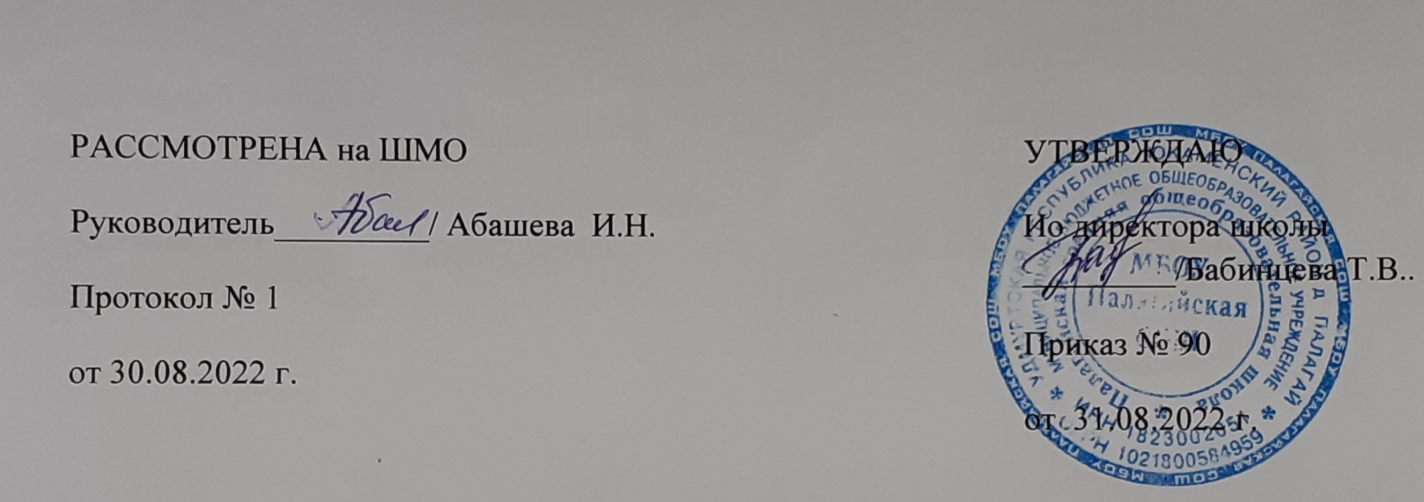 Рабочая программапо предмету «ФИЗИКА»для 7-9 классовс использованием оборудования центра естественно-научной направленности "Точка роста"по учебникам авторского коллектива: Е.М. Гутник, А.В. Пёрышкин из сборника "Программы для общеобразовательных учреждений. Физика. Астрономия" на 2022-2023 учебный год.         Составитель:  Абашева Е.Л.2022 годПояснительная запискаРабочая программа по предмету Физика для 7 класса составлена на основании следующих нормативных документов:Федерального закона от 29.12.2012 года № 273-ФЗ «Об образовании в Российской Федерации»;Федерального государственного образовательного стандарта основного общего образования, утвержденного Приказом Министерства образования и науки Российской Федерации от 17.12.2010 г № 1897 «Об утверждении федерального государственного образовательного стандарта основного общего образования» с изменениями, утвержденного Приказом Министерства образования и науки Российской Федерации от 31.12.2015 № 1577 «О внесении изменений в федеральный государственный образовательный стандарт основного общего образования, утвержденный Приказом Министерства образования и науки Российской Федерации от 17.12.2010 г № 1897»;Образовательной программы основного общего образования МБОУ Палагайской СОШ;Примерной программы по учебным предметам. Физика. 7-9 классы  – М.: Просвещение, 2013.  – (Стандарты второго поколения);Устава МБОУ Палагайской СОШ;Учебного плана МБОУ Палагайской СОШ на 2022-2023 учебный год;Положения о рабочей программе МБОУ Палагайской СОШ.Примерной программы воспитания (одобренной решением федерального учебно-методического объединения по общему образованию (протокол от 2 июня 2020 г. №2/20)).Методических рекомендаций по созданию и функционированию в общеобразовательных организациях, расположенных в сельской местности и малых городах, центров образования естественно-научной и технологической направленностей («Точка роста») (Утверждены распоряжением Министерства просвещения Российской Федерации от 12 января 2021 г. No Р-6).Центры образования естественно-научной направленности «Точка роста» созданы с целью развития у обучающихся естественно-научной, математической, информационной грамотности, формирования критического и креативного мышления, совершенствования навыков естественно-научной направленности, а также для практической отработки учебного материала по учебным предметам «Физика», «Химия», «Биология».В состав центра «Точка роста» по физике входят базовая (обязательная) часть и дополнительное оборудование. Базовая часть состоит из цифровых датчиков и комплектовсопутствующих элементов для опытов по механике, молекулярной физике, электродинамике и оптике. Данное оборудование предназначено для использования во время проведения лабораторных работ, демонстрационных экспериментов, подготовке проектов и в практическом задании на ОГЭ.Методический комплектУчебник А.В. Перышкин. Физика. 7 класс.  М.: Дрофа, 2017 год, 6-е издание стереотипное.Учебник А.В. Перышкин. Физика. 8 класс.  М.: Дрофа, 2019 год.Учебник А.В. Перышкин. Физика. 9 класс.  М.: Дрофа, 2019 год.Место учебного предмета в учебном планеВ 7  и 8 классах рабочая программа рассчитана на 68  часа (2 часа в неделю) согласно базисному плану и учебному плану образовательного учреждения на 2022-2023 уч. годВ 9 классе рабочая программа рассчитана на 102  часа (3 часа в неделю) согласно базисному плану и учебному плану образовательного учреждения на 2022-2023 уч. годЦели и задачи предметаИзучение физики в 7-9  классах направлено на достижение следующих целей:усвоение учащимися смысла основных понятий и законов физики, взаимосвязи между ними;формирование системы научных знаний о природе, ее фундаментальных законах для построения представления о физической картине мира;формирование убежденности в познаваемости окружающего мира и достоверности научных методов его изучения;систематизация знаний о многообразии объектов и явлений природы, о закономерностях процессов и о законах физики для осознания возможности разумного использования достижений науки в дальнейшем развитии цивилизации;организация экологического мышления и ценностного отношения к природе, осознание необходимости применения достижений физики и технологий для рационального природопользования;развитие познавательных интересов и творческих способностей учащихся, а также интереса к расширению и углублению физических знаний.Достижение целей рабочей программы по физике обеспечивается решением следующих  задач:знакомство учащихся с методом научного познания и методами исследования объектов и явлений природы;приобретение учащимися знаний о механических, тепловых явлениях, физических величинах, характеризующих эти явления; формирование у учащихся умений наблюдать природные явления и выполнять опыты, лабораторные работы и экспериментальные исследования с использованием с использованием измерительных приборов, широко применяемых в практической жизни;овладение учащимися такими общенаучными понятиями, как природное явление, эмпирически установленный факт, проблема, гипотеза, теоретический вывод, результат экспериментальной проверки;понимание учащимися отличий научных данных от непроверенной информации, ценности науки для удовлетворения бытовых, производственных и культурных потребностей человека.обеспечение эффективного сочетания урочных и внеурочных форм организации образовательного процесса, взаимодействия всех его участников;обеспечение  условий, учитывающих индивидуально-личностные особенности обучающихся;внедрение в учебно-воспитательный процесс современных образовательных технологий, формирующих ключевые компетенции;формирование системы ценностей и ее проявлений в личностных качествах.Основные формы, технологии, методы обучения; типы уроков  В программе учтены современные дидактико-психологические тенденции, связанные с  развивающим образованием и требованиями ФГОС. Поэтому в основу настоящей программы положена педагогическая технология деятельностного метода (ТДМ). Она описывает последовательность деятельностных шагов, которые должны быть реализованы в процессе обучения для включения учащегося в учебную деятельность. Принципиальным отличием технологии деятельностного метода от традиционного демонстрационно-наглядного метода обучения является, во-первых, то, что предложенная структура описывает деятельность не учителя, а учащихся, а во-вторых, она переводит ученика в позицию субъекта учебной деятельности, в ходе которой на любом предметном содержании учебных дисциплин ученик получает возможность на каждом уроке выполнять весь спектр личностных, регулятивных, познавательных и коммуникативных учебных действий, предусмотренных Федеральным государственным образовательным стандартом второго поколения. ТДМ используется учителем в образовательном процессе на разных уровнях в зависимости от предметного содержания урока, поставленных дидактических задач. Исходя из условий воспроизводимости базового процесса в системе деятельности «учитель – ученик», реализация технологии деятельностного метода обучения в практическом преподавании обеспечивается следующей системой дидактических принципов:1) Принцип деятельности – заключается в том, что ученик, получая знания не в готовом виде, а, добывая их сам, осознает при этом содержание и формы своей учебной деятельности, понимает и принимает систему ее норм, активно участвует в их совершенствовании, что способствует активному успешному формированию его общекультурных и деятельностных способностей, общеучебных умений.2) Принцип непрерывности – означает преемственность между всеми ступенями и этапами обучения на уровне технологии, содержания и методик с учетом возрастных психологических особенностей развития детей.3) Принцип целостности – предполагает формирование у учащихся обобщенного системного представления о мире (природе, обществе, самом себе, социокультурном мире и мире деятельности, о роли и месте каждой науки в системе наук, а также роли ИКТ).4) Принцип минимакса – заключается в следующем: школа должна предложить ученику возможность освоения содержания образования на максимальном для него уровне (определяемом зоной ближайшего развития возрастной группы) и обеспечить при этом его усвоение на уровне социально безопасного минимума (Федерального государственного образовательного стандарта).5) Принцип психологической комфортности – предполагает снятие всех стрессообразующих факторов учебного процесса, создание в школе и на уроках доброжелательной атмосферы, ориентированной на реализацию идей педагогики сотрудничества, развитие диалоговых форм общения.6) Принцип вариативности – предполагает формирование у учащихся способностей к систематическому перебору вариантов и адекватному принятию решений в ситуациях выбора.7) Принцип творчества – означает максимальную ориентацию на творческое начало в образовательном процессе, создание условий для приобретения учащимся собственного опыта творческой деятельности.Данная система дидактических принципов обеспечивает здоровьесберегающий учебный процесс и сохраняет свое значение также в системе воспитательной работы.  При реализации базового уровня ТДМ принцип деятельности заменяется принципом активности. Принцип активности предполагает активизацию деятельности учащихся в процессе объяснения нового знания (проблемное объяснение).В основе построения данного курса лежит идея гуманизации обучения, соответствующая современным представлениям о целях школьного образования и уделяющая особое внимание личности ученика, его интересам и способностям. Предлагаемый курс позволяет обеспечить формирование как предметных умений, так и универсальных учебных действий школьников, а также способствует достижению определённых во ФГОС личностных результатов, которые в дальнейшем позволят учащимся применять полученные знания и умения для решения различных жизненных задач.            Для того чтобы обеспечить прохождение учеником всех этапов построения системы знаний, умений и способностей  выделены следующие типы уроков:уроки открытия нового знания, где учащиеся изучают новые знания и знакомятся с новыми способами действий, а также получают первичные представления об их применении;уроки рефлексии, где учащиеся закрепляют свое умение применять новые способы действий в нестандартных условиях, учатся самостоятельно выявлять и исправлять свои ошибки, корректировать свою учебную деятельность;уроки обучающего контроля, на которых учащиеся учатся контролировать результаты своей учебной деятельности;уроки систематизации знаний, предполагающие структурирование и систематизацию знаний по курсу физики.Все уроки строятся на основе метода рефлексивной самоорганизации, поэтому в ходе их учащиеся также имеют возможность выполнять весь комплекс универсальных учебных действий, но на каждом из этих уроков делаются разные акценты. Так, если на уроках открытия нового знания основное внимание уделяется проектированию новых способов действий в проблемных ситуациях, то на уроках рефлексии – формированию умения применять изученные способы действий, корректировать свои действия и самостоятельно создавать алгоритмы деятельности в задачных ситуациях. На уроках обучающего контроля отрабатываются действия контроля, коррекции и оценки, а на уроках систематизации знаний формируется способность к структурированию знаний.Предусмотрено 4 тематических контрольных работ  и 11 лабораторных  работ.Планируемые результаты освоения учебного предмета, курсаЛичностные результаты освоения программы:1) воспитание российской гражданской идентичности: патриотизма, уважения к Отечеству, прошлое и настоящее многонационального народа России; осознание своей этнической принадлежности, знание истории, языка, культуры своего народа, своего края, основ культурного наследия народов России и человечества; усвоение гуманистических, демократических и традиционных ценностей многонационального российского общества; воспитание чувства ответственности и долга перед Родиной;2) формирование ответственного отношения к учению, готовности и способности обучающихся к саморазвитию и самообразованию на основе мотивации к обучению и познанию, осознанному выбору и построению дальнейшей индивидуальной траектории образования на базе ориентировки в мире профессий и профессиональных предпочтений с учетом устойчивых познавательных интересов, а также на основе формирования уважительного отношения к труду, развития опыта участия в социально значимом труде;3) формирование целостного мировоззрения, соответствующего современному уровню развития науки и общественной практики, учитывающего социальное, культурное, языковое, духовное многообразие современного мира;4) формирование осознанного, уважительного и доброжелательного отношения к другому человеку, его мнению, мировоззрению, культуре, языку, вере, гражданской позиции, к истории, культуре, религии, традициям, языкам, ценностям народов России и народов мира; готовности и способности вести диалог с другими людьми и достигать в нем взаимопонимания;5) освоение социальных норм, правил поведения, ролей и форм социальной жизни в группах и сообществах, включая взрослые и социальные сообщества; участие в школьном самоуправлении и общественной жизни в пределах возрастных компетенций с учетом региональных, этнокультурных, социальных и экономических особенностей;6) развитие морального сознания и компетентности в решении моральных проблем на основе личностного выбора, формирование нравственных чувств и нравственного поведения, осознанного и ответственного отношения к собственным поступкам;7) формирование коммуникативной компетентности в общении и сотрудничестве со сверстниками, детьми старшего и младшего возраста, взрослыми в процессе образовательной, общественно полезной, учебно-исследовательской, творческой и других видов деятельности;8) формирование ценности здорового и безопасного образа жизни; усвоение правил индивидуального и коллективного безопасного поведения в чрезвычайных ситуациях, угрожающих жизни и здоровью людей, правил поведения на транспорте и на дорогах;9) формирование основ экологической культуры, соответствующей современному уровню экологического мышления, развитие опыта экологически ориентированной рефлексивно-оценочной и практической деятельности в жизненных ситуациях;10) осознание значения семьи в жизни человека и общества, принятие ценности семейной жизни, уважительное и заботливое отношение к членам своей семьи;11) развитие эстетического сознания через освоение художественного наследия народов России и мира, творческой деятельности эстетического характера.Метапредметные результаты освоения программы:Метапредметные результаты включают освоенные обучающимисямежпредметные понятия и универсальные учебные действия (регулятивные, познавательные,коммуникативные).МежпредметныепонятияУсловием формирования межпредметных понятий, таких, как система, факт, закономерность, феномен, анализ, синтез является овладение обучающимися основами читательской компетенции, приобретение навыков работы с информацией, участие в проектной деятельности. В основной школе на всех предметах будет продолжена работа по формированию и развитию основ читательской компетенции. Обучающиеся овладеют чтением как средством осуществления своих дальнейших планов: продолжения образования и самообразования, осознанного планирования своего актуального и перспективного круга чтения, в том числе досугового, подготовки к трудовой и социальной деятельности. У выпускников будет сформирована потребность в систематическом чтении как средстве познания мира и себя в этом мире,гармонизацииотношенийчеловекаиобщества,созданииобраза«потребногобудущего».При изучении учебных предметов обучающиеся усовершенствуют приобретенные на первом уровне навыки работы с информацией и пополнят их. Они смогут работать с текстами, преобразовывать и интерпретировать содержащуюся в них информацию, в томчисле:систематизировать, сопоставлять, анализировать, обобщать и интерпретировать информацию, содержащуюся в готовыхинформационныхобъектах;выделять главную и избыточную информацию, выполнять смысловое свертывание выделенных фактов, мыслей; представлять информацию в сжатой словесной форме (в виде плана или тезисов) и в наглядно-символической форме (в виде таблиц, графических схем и диаграмм, карт понятий — концептуальных диаграмм, опорныхконспектов);заполнять и дополнять таблицы, схемы, диаграммы,тексты.В ходе изучения всех учебных предметов обучающиеся приобретут опыт проектной деятельности как особой формы учебной работы, способствующей воспитанию самостоятельности, инициативности, ответственности, повышению мотивации и эффективности учебной деятельности; в ходе реализации исходного замысла на практическом уровне овладеют умением выбирать адекватные стоящей задаче средства, принимать решения, в том числе и в ситуациях неопределенности. Они получат возможность развить способность к разработке нескольких вариантов решений, к поиску нестандартных решений, поиску и осуществлению наиболее приемлемогорешения.В соответствии ФГОС ООО выделяются три группы универсальных учебных действий: регулятивные, познавательные,коммуникативные.Регулятивные УУДУмение самостоятельно определять цели обучения, ставить и формулировать для себя новые задачи в учебе и познавательной деятельности, развивать мотивы и интересы своей познавательной деятельности. Обучающийсясможет:анализировать существующие и планировать будущие образовательныерезультаты;идентифицировать собственные проблемы и определять главнуюпроблему;выдвигать версии решения проблемы, формулировать гипотезы, предвосхищать конечныйрезультат;ставить цель деятельности на основе определенной проблемы и существующих возможностей;формулировать учебные задачи как шаги достижения поставленной цели деятельности;обосновывать целевые ориентиры и приоритеты ссылками на ценности, указывая и обосновывая логическую последовательностьшагов.Умение самостоятельно планировать пути достижения целей, в том числе альтернативные, осознанно выбирать наиболее эффективные способы решения учебных и познавательных задач. Обучающийся сможет:определять необходимые действие(я) в соответствии с учебной и познавательной задачей и составлять алгоритм ихвыполнения;обосновывать и осуществлять выбор наиболее эффективных способов решения учебных и познавательныхзадач;определять/находить, в том числе из предложенных вариантов, условия для выполнения учебной и познавательнойзадачи;выстраивать жизненные планы на краткосрочное будущее (заявлять целевые ориентиры, ставить адекватные им задачи и предлагать действия, указывая и обосновывая логическую последовательностьшагов);выбирать из предложенных вариантов и самостоятельно искать  средства/ресурсы для решения задачи/достиженияцели;составлять план решения проблемы (выполнения проекта, проведения исследования);определять потенциальные затруднения при решении учебной и познавательной задачи и находить средства для ихустранения;описывать свой опыт, оформляя его для передачи другим людям в виде технологии решения практических задач определенногокласса;планироватьикорректироватьсвоюиндивидуальнуюобразовательнуютраекторию.Умение соотносить свои действия с планируемыми результатами, осуществлять контроль своей деятельности в процессе достижения результата, определять способы действий в рамках предложенных условий и требований, корректировать свои действия в соответствии с изменяющейся ситуацией. Обучающийся сможет:определять совместно с учителем и сверстниками критерии планируемых результатов и критерии оценки своей учебнойдеятельности;систематизировать (в том числе выбирать приоритетные) критерии планируемых результатов и оценки своейдеятельности;отбирать инструменты для оценивания своей деятельности, осуществлять самоконтроль своей деятельности в рамках предложенных условий итребований;оценивать свою деятельность, аргументируя причины достижения или отсутствия планируемогорезультата;находить достаточные средства для выполнения учебных действий в изменяющейся ситуации и/или при отсутствии планируемогорезультата;работая по своему плану, вносить коррективы в текущую деятельность на основе анализа изменений ситуации для получения запланированных характеристикпродукта/результата;устанавливать связь между полученными характеристиками продукта и характеристиками процесса деятельности и по завершении деятельности предлагать изменение характеристик процесса для получения улучшенных характеристикпродукта;сверять свои действия с целью и, при необходимости, исправлять ошибки самостоятельно.Умение оценивать правильность выполнения учебной задачи, собственные возможности ее решения. Обучающийсясможет:определять критерии правильности (корректности) выполнения учебнойзадачи;анализировать и обосновывать применение соответствующего инструментария для выполнения учебнойзадачи;свободно пользоваться выработанными критериями оценки и самооценки, исходя из цели и имеющихся средств, различая результат и способыдействий;оценивать продукт своей деятельности по заданным и/или самостоятельно определенным критериям в соответствии с цельюдеятельности;обосновывать достижимость цели выбранным способом на основе оценки своих внутренних ресурсов и доступных внешнихресурсов;фиксировать и анализировать динамикусобственных образовательных результатов.Владение основами самоконтроля, самооценки, принятия решений и осуществления осознанного выбора в учебной и познавательной. Обучающийся сможет:наблюдать и анализировать собственную учебную и познавательную деятельность и деятельность других обучающихся в процессевзаимопроверки;соотносить реальные и планируемые результаты индивидуальной образовательной деятельности и делатьвыводы;принимать решение в учебной ситуации и нести за негоответственность;самостоятельно определять причины своего успеха или неуспеха и находить  способы выхода из ситуациинеуспеха;ретроспективно определять, какие действия по решению учебной задачи или параметры этих действий привели к получению имеющегосяпродукта учебной деятельности;демонстрировать приемы регуляции психофизиологических/ эмоциональных состояний для достижения эффекта успокоения (устранения эмоциональной напряженности), эффекта восстановления (ослабления проявлений утомления), эффекта активизации (повышения психофизиологическойреактивности).Познавательные УУДУмение определять понятия, создавать обобщения, устанавливать аналогии, классифицировать, самостоятельно выбирать основания и критерии для классификации, устанавливать причинно-следственные связи, строить логическое рассуждение,  умозаключение (индуктивное, дедуктивное, по аналогии) и делать выводы.Обучающийсясможет:подбирать слова, соподчиненные ключевому слову, определяющие его признаки и свойства;выстраивать логическую цепочку, состоящую из ключевого слова и соподчиненных емуслов;выделять общий признак двух или нескольких предметов или явлений и объяснять ихсходство;объединять предметы и явления в группы по определенным признакам, сравнивать, классифицировать и обобщать факты иявления;выделять явление из общего ряда другихявлений;определять обстоятельства, которые предшествовали возникновению связи между явлениями, из этих обстоятельств выделять определяющие, способные быть причиной данного явления, выявлять причины и следствияявлений;строить рассуждение от общих закономерностей к частным явлениям и от частных явлений к общимзакономерностям;строить рассуждение на основе сравнения предметов и явлений, выделяя при этом общиепризнаки;излагать полученную информацию, интерпретируя ее в контексте решаемойзадачи;самостоятельно указывать на информацию, нуждающуюся в проверке, предлагать и применять способ проверки достоверностиинформации;вербализовать эмоциональное впечатление, оказанное на негоисточником;объяснять явления, процессы, связи и отношения, выявляемые в ходе познавательной и исследовательской деятельности (приводить объяснение с изменением формы представления; объяснять, детализируя или обобщая; объяснять с заданной точкизрения);выявлять и называть причины события, явления, в том числе возможные / наиболее вероятные причины, возможные последствия заданной причины, самостоятельно осуществляя причинно-следственныйанализ;делать вывод на основе критического анализа разных точек зрения, подтверждать вывод собственной аргументацией или самостоятельно полученнымиданными.7. Умение создавать, применять и преобразовывать знаки и символы, модели и схемы для решения учебных и познавательных задач. Обучающийсясможет:обозначать символом и знаком предмет и/илиявление;определять логические связи между предметами и/или явлениями, обозначать  данные логические связи с помощью знаков всхеме;создавать абстрактный или реальный образ предмета и/илиявления;строить модель/схему на основе условий задачи и/или способа еерешения;создавать вербальные, вещественные и информационные модели с выделением существенных характеристик объекта для определения способа решения задачи в соответствии с ситуацией;преобразовывать модели с целью выявления общих законов, определяющих данную предметнуюобласть;переводить сложную по составу (многоаспектную) информацию из  графического или формализованного (символьного) представления в текстовое, инаоборот;строить схему, алгоритм действия, исправлять или восстанавливать неизвестный ранее алгоритм на основе имеющегося знания об объекте, к которомуприменяется алгоритм;строить доказательство: прямое, косвенное, отпротивного;анализировать/рефлексировать опыт разработки и реализации учебного проекта, исследования (теоретического, эмпирического) на основе предложенной проблемной ситуации, поставленной цели и/или заданных критериев оценкипродукта/результата.8.Смысловое чтение. Обучающийся сможет:находить в тексте требуемую информацию (в соответствии с целями своей деятельности);ориентироваться в содержании текста, понимать целостный смысл текста, структурироватьтекст;устанавливать взаимосвязь описанных в тексте событий, явлений,процессов;резюмировать главную идею текста;преобразовывать текст, «переводя» его в другую модальность, интерпретировать текст (художественный и нехудожественный – учебный, научно-популярный,информационный);критически оценивать содержание и формутекста.9.Формирование и развитие экологического мышления, умение применять его в познавательной, коммуникативной, социальной практике и профессиональной ориентации. Обучающийся сможет:определять свое отношение к природнойсреде;анализировать влияние экологических факторов на среду обитания живых организмов;проводить причинный и вероятностный анализ экологическихситуаций;прогнозировать изменения ситуации при смене действия одного фактора на действие другогофактора;распространять экологические знания и участвовать в практических делах по защите окружающейсреды;выражать свое отношение к природе через рисунки, сочинения, модели,   проектныеработы.10.Развитие мотивации к овладению культурой активного пользования словарями и другими поисковыми системами;Обучающийсясможет:определять необходимые ключевые поисковые слова изапросы;осуществлять взаимодействие с электронными поисковыми системами,словарями;формировать	множественную	выборку	из	поисковых	источников	для объективизации результатовпоиска;соотносить полученные результаты поиска со своейдеятельностью.КоммуникативныеУУД11.Умение организовывать учебное сотрудничество и совместную деятельность с учителем и сверстниками; работать индивидуально и в группе: находить общее решение и разрешать конфликты на основе согласования позиций и учета интересов; формулировать, аргументировать и отстаивать свое мнение. Обучающийсясможет:определять возможные роли в совместнойдеятельности;играть определенную роль в совместнойдеятельности;принимать позицию собеседника, понимая позицию другого, различать в его речи: мнение (точку зрения), доказательство (аргументы), факты; гипотезы, аксиомы,теории;определять свои действия и действия партнера, которые способствовали или препятствовали продуктивнойкоммуникации;строить позитивные отношения в процессе учебной и познавательнойдеятельности;корректно и аргументированно отстаивать свою точку зрения, в дискуссии уметь выдвигать контраргументы, перефразировать свою мысль (владение механизмом эквивалентных замен);критически относиться к собственному мнению, с достоинством признавать ошибочность своего мнения (если оно таково) и корректироватьего;предлагать альтернативное решение в конфликтнойситуации;выделять общую точку зрения вдискуссии;договариваться	о	правилах	и	вопросах	для	обсуждения	в	соответствии	с поставленной перед группойзадачей;организовывать	учебное	взаимодействие	в	группе	(определять	общие	цели, распределять роли, договариваться друг с другом и т.д.);устранять	в	рамках	диалога	разрывы	в	коммуникации,	обусловленные непониманием/неприятием со стороны собеседника задачи, формы или содержаниядиалога.12.Умение осознанно использовать речевые средства в соответствии с задачей коммуникации для выражения своих чувств, мыслей и потребностей для планирования и регуляции своей деятельности; владение устной и письменной речью, монологической контекстной речью. Обучающийсясможет:определять задачу коммуникации и в соответствии с ней отбирать речевыесредства;отбирать и использовать речевые средства в процессе коммуникации с другими людьми (диалог в паре, в малой группе и т.д.);представлять в устной или письменной форме развернутый план собственной деятельности;соблюдать	нормы	публичной	речи,	регламент	в	монологе	и	дискуссии	в соответствии с коммуникативнойзадачей;высказывать и обосновывать мнение (суждение) и запрашивать мнение партнера в рамкахдиалога;принимать решение в ходе диалога и согласовывать его ссобеседником;создавать письменные «клишированные» и оригинальные тексты с использованием необходимых речевыхсредств;использовать вербальные средства (средства логической связи) для выделения смысловых блоков своеговыступления;использовать невербальные средства или наглядные материалы, подготовленные/отобранные под руководствомучителя;делать оценочный вывод о достижении цели коммуникации непосредственно после завершения коммуникативного контакта и обосновыватьего.13.Формирование и развитие компетентности в области использования информационно- коммуникационных технологий (далее – ИКТ). Обучающийся сможет:целенаправленно искать и использовать информационные ресурсы,  необходимые для решения учебных и практических задач с помощью средствИКТ;выбирать, строить и использовать адекватную информационную модель для передачи своих мыслей средствами естественных и формальных языков в соответствии с условиямикоммуникации;выделять информационный аспект задачи, оперировать данными, использовать модель решениязадачи;использовать компьютерные технологии (включая выбор адекватных задаче инструментальных программно-аппаратных средств и сервисов) для решения информационных и коммуникационных учебных задач, в том числе: вычисление, написание писем, сочинений, докладов, рефератов, создание презентаций идр.;использовать информацию с учетом этических и правовыхнорм;создавать информационные ресурсы разного типа и для разных аудиторий, соблюдать информационную гигиену и правила информационнойбезопасности.Предметные результаты освоения программы:1) формирование представлений о закономерной связи и познаваемости явлений природы, об объективности научного знания; о системообразующей роли физики для развития других естественных наук, техники и технологий; научного мировоззрения как результата изучения основ строения материи и фундаментальных законов физики;2) формирование первоначальных представлений о физической сущности явлений природы (механических, тепловых, электромагнитных и квантовых), видах материи (вещество и поле), движении как способе существования материи; усвоение основных идей механики, атомно-молекулярного учения о строении вещества, элементов электродинамики и квантовой физики; овладение понятийным аппаратом и символическим языком физики;3) приобретение опыта применения научных методов познания, наблюдения физических явлений, проведения опытов, простых экспериментальных исследований, прямых и косвенных измерений с использованием аналоговых и цифровых измерительных приборов; понимание неизбежности погрешностей любых измерений;4) понимание физических основ и принципов действия (работы) машин и механизмов, средств передвижения и связи, бытовых приборов, промышленных технологических процессов, влияния их на окружающую среду; осознание возможных причин техногенных и экологических катастроф;5) осознание необходимости применения достижений физики и технологий для рационального природопользования;6) овладение основами безопасного использования естественных и искусственных электрических и магнитных полей, электромагнитных и звуковых волн, естественных и искусственных ионизирующих излучений во избежание их вредного воздействия на окружающую среду и организм человека;7) развитие умения планировать в повседневной жизни свои действия с применением полученных знаний законов механики, электродинамики, термодинамики и тепловых явлений с целью сбережения здоровья;8) формирование представлений о нерациональном использовании природных ресурсов и энергии, загрязнении окружающей среды как следствие несовершенства машин и механизмов;9) для обучающихся с ограниченными возможностями здоровья: владение основными доступными методами научного познания, используемыми в физике: наблюдение, описание, измерение, эксперимент; умение обрабатывать результаты измерений, обнаруживать зависимость между физическими величинами, объяснять полученные результаты и делать выводы;10) для обучающихся с ограниченными возможностями здоровья: владение доступными методами самостоятельного планирования и проведения физических экспериментов, описания и анализа полученной измерительной информации, определения достоверности полученного результата;11) для слепых и слабовидящих обучающихся: владение правилами записи физических формул рельефно-точечной системы обозначенийУченик 7 класса научится:• распознавать механические явления и объяснять на основе имеющихся знаний основные свойства или условия протекания этих явлений: равномерное и неравномерное прямолинейное движение, инерция, взаимодействие тел, передача давления твёрдыми телами, жидкостями и газами, атмосферное давление, плавание тел, равновесие твёрдых тел;• описывать изученные свойства тел и механические явления, используя физические величины: путь, скорость, масса тела, плотность вещества, сила, давление,  кинетическая энергия, потенциальная энергия, механическая работа, механическая мощность, КПД простого механизма, сила трения; при описании правильно трактовать физический смысл используемых величин, их обозначения и единицы измерения, находить формулы, связывающие данную физическую величину с другими величинами;• распознавать тепловые явления и объяснять на основе имеющихся знаний основные свойства или условия протекания этих явлений: диффузия, изменение объёма тел при нагревании (охлаждении), большая сжимаемость газов, малая сжимаемость жидкостей и твёрдых тел; • различать основные признаки моделей строения газов, жидкостей и твёрдых тел;• анализировать свойства тел, механические явления и процессы, используя физические законы и принципы: закон сохранения энергии, закон всемирного тяготения, равнодействующая сила, закон Гука, закон Паскаля, закон Архимеда; при этом различать словесную формулировку закона и его математическое выражение;• решать задачи, используя физические законы (закон сохранения энергии, закон Гука, закон Паскаля, закон Архимеда) и формулы, связывающие физические величины (путь, скорость, масса тела, плотность вещества, сила, давление,  кинетическая энергия, потенциальная энергия, механическая работа, механическая мощность, КПД простого механизма, сила трения скольжения): на основе анализа условия задачи выделять физические величины и формулы, необходимые для её решения, и проводить расчёты.Ученик получит возможность научиться:• использовать знания о механических явлениях в повседневной жизни для обеспечения безопасности при обращении с приборами и техническими устройствами, для сохранения здоровья и соблюдения норм экологического поведения в окружающей среде;• приводить примеры практического использования физических знаний о механических явлениях и физических законах; • приёмам поиска и формулировки доказательств выдвинутых гипотез и теоретических выводов на основе эмпирически установленных фактов;• находить адекватную предложенной задаче физическую модель, разрешать проблему на основе имеющихся знаний по механике с использованием математического аппарата, оценивать реальность полученного значения физической величины.Содержание учебного предмета, курса 7 класса1. Введение. (4 ч)Что изучает физика. Физические явления. Физические величины. Наблюдения, опыты, измерения. Физические приборы. Международная система единиц. Точность и погрешность измерений. Физика и техника.Фронтальнаялабораторнаяработа1.	Определение цены деления измерительного прибора.2. Первоначальные сведения о строении вещества (7 ч)Молекулы. Опыты, доказывающие атомное строение вещества. Диффузия. Движение молекул. Броуновское движение. Связь температуры тела со скоростью движения его молекул. Притяжение и отталкивание молекул. Агрегатные состояния вещества и их объяснение на основе молекулярно-кинетических представлений.Фронтальная  лабораторнаяработа2. Измерение размеров малых тел.3. Взаимодействие тел (22 ч)Механическое движение. Траектория. Путь. Равномерное и неравномерное движение. Скорость. Графики зависимости пути и модуля скорости от времени движения.Инерция. Взаимодействие тел. Масса тела. Измерение массы тела. Плотность вещества. Сила.Явление тяготения. Сила тяжести. Сила упругости. Закон Гука. Вес тела. Связь между силой тяжести и массой. Сила тяжести на других планетах.Динамометр. Графическое изображение силы. Сложение сил, направленных по одной прямой. Равнодействующая двух сил. Сила трения. Физическая природа небесных тел Солнечной системы.ФронтальныелабораторныеработыИзмерение массы тела на рычажных весах.Измерение объема тела.Определение плотности твердого тела.Градуирование пружины.Измерение силы трения с помощью динамометра.4. Давление твердых тел, жидкостей и газов (22 ч)Давление. Давление твердых тел.Давление газа. Объяснение давления газа на основе молекулярно-кинетических представлений. Закон Паскаля.Давление в жидкости и газе. Сообщающиеся сосуды. Атмосферное давление. Методы измерения атмосферного давления. Барометр, манометр, поршневой жидкостный насос.           Архимедова сила. Условия плавления тел. Водный транспорт. Воздухоплавание.Фронтальныелабораторныеработы8. Определение выталкивающей силы, действующей на погруженное в жидкость тело.9. Выяснение условий плавания тела в жидкости.5. Работа и мощность. Энергия  (12 ч)Механическая работа. Мощность. Простые механизмы. Условие равновесия рычага. Момент силы. «Золотое правило» механики. Равновесие тел с закрепленной осью вращения. Виды равновесия.КПД механизма. Энергия.Потенциальная и кинетическая энергия. Превращение  механической энергии. Фронтальныелабораторныеработы10.Выяснение условия равновесия рычага.11. Определение КПД при подъеме тела по наклонной плоскости.Перечень оборудования для лабораторных работ:Работа №1.Мензурка, стакан с водой, пузырёк.Работа №2.Линейка, дробь(или горох), иголка.Работа №3.Весы с гирями, несколько небольших тел разной массы.Работа №4.Мензурка, тела неправильной формы небольшого объёма, нитки.Работа №5.Весы с гирями, измерительный цилиндр с водой, твёрдое тело на нити.Работа №6. Динамометр, полоска белой бумаги, линейка, набор гирь и грузов по механике.Работа №7.Динамометр, деревянные прямоугольные и цилиндрические бруски,  набор  грузов.Работа №8.Динамометр, стаканы с водой и насыщенным раствором соли в воде, два тела разного объёма.Работа №9.Весы с разновесами, мензурка, пробирка-поплавок с пробкой( мал.пузырёк), нить, сухой песок, сухая тряпка.Работа №10.Рычаг на штативе, набор грузов, линейка.Работа №11. Наклонная плоскость, деревянный брусок, динамометр, линейка, набор грузов.Демонстрации:Механические явления Равномерное прямолинейное движение.Относительность движения.Явление инерции.Взаимодействие тел.Зависимость силы упругости от деформации пружины.Сложение сил.Сила трения.Изменение энергии тела при совершении работы.Превращения механической энергии из одной формы в другую.Зависимость давления твердого тела на опору от действующей силы и площади опоры.Обнаружение атмосферного давления.Измерение атмосферного давления барометром-анероидом.Закон Паскаля.Гидравлический пресс.Закон Архимеда.Простые механизмы.Тепловые явленияСжимаемость газов.Диффузия в газах и жидкостях.Модель хаотического движения молекул.Модель броуновского движения.Сохранение объема жидкости при изменении  формы сосуда.Сцепление свинцовых цилиндров.Тематическое планированиеКалендарно-тематическое планирование в 7 классеПриложения к программе 7 классаГрафик контрольных и лабораторных работУченик 8 класса научится:Знать/понимать: Смысл понятий: физическое явление, физический закон, взаимодействие, электрическое поле, магнитное поле, атом;Смысл физических величин: внутренняя энергия, температура, количество теплоты, влажность воздуха,  электрический заряд, сила электрического тока, электрическое напряжение, электрическое сопротивление, работа и мощность электрического тока, фокусное расстояние линзы;      Смысл физических законов: сохранения энергии в тепловых процессах, сохранения электрического заряда, Ома для участка цепи, Джоуля – Ленца, прямолинейного распространения света, отражения и преломления света;Уметь:      Описывать и объяснять физические явления: теплопроводность, конвекцию, излучение, испарение, конденсацию, кипение , плавление, кристаллизацию, электризацию, взаимодействие электрических зарядов, взаимодействие магнитов, действие магнитного поля на проводник с током, тепловое действие тока, отражение/ преломление света;      Использовать физические приборы и измерительные инструменты для измерения физических величин: температуры, влажности воздуха, силы тока, напряжения, сопротивления, работы и мощности электрического тока;Представлять результаты измерений в виде таблиц, графиков и выявлять на этой основе эмпирические зависимости: температуры остывающей воды от времени, силы тока от напряжения на участке цепи, угла отражения от угла падения, угла преломления от угла падения;Выражать результаты измерений и расчетов в единицах Международной системы СИ;Приводить примеры практического использования физических знаний о тепловых, электрических, магнитных и световых явлениях;Решать задачи на применение  физических законов: сохранения энергии в тепловых процессах, сохранения электрического заряда, Ома для участка цепи, Джоуля – Ленца, прямолинейного распространения и преломления света;Осуществлять самостоятельный поиск информации естественнонаучного содержания с использованием различных источников информации ( учебных текстов, справочных и научно – популярных изданий, компьютерных баз данных, ресурсов Интернета), ее обработку и представление в различных формах ( словесно, с помощью рисунков и презентаций);Использовать приобретенные знания и умения в практической деятельности и повседневной жизни для обеспечения безопасности в процессе жизнедеятельности.Содержание учебного предмета, курсаТепловые явленияТепловое равновесие. Температура. Внутренняя энергия. Работа и теплопередача. Вид теплопередачи. Количество теплоты. Испарение и конденсация. Кипение. Влажность воздуха. Плавление и кристаллизация. Закон сохранения энергии в тепловых процессах.Преобразование энергии в  тепловых машинах. КПД тепловой машины. Экологические проблемы теплоэнергетики.Демонстрации   -  принцип действия термометра   -  теплопроводность различных материалов   -  конвекция в жидкостях и газах.    -  теплопередача путем излучения   -  явление испарения   -  постоянство температуры кипения жидкости при постоянном давлении   -  понижение температуры кипения жидкости при понижении давления   -  наблюдение конденсации паров воды на стакане со льдомЭксперименты   -  исследование изменения со временем температуры остывания воды   -  изучение явления теплообмена при смешивании холодной и горячей воды   -  измерение влажности воздухаВнеурочная деятельность    - объяснить , что такое инфра, экзотермический, сублимация, аморфный, изотропия;    -   исследование изменения температуры воды, если в ней растворить соль;   -  исследование теплопроводности алюминиевой железной и латунной кастрюли одинаковых размеров с одинаковым количеством воды на одинаковом огне за одно время, выяснить какая кастрюля обладает большей теплопроводностью;    - исследование и объяснение вращения и ускорения вращения бумажной змейки над включенной электрической лампой, объяснение данного явления;    - исследование двух кусочков льда обернутых в белую и черную ткань под действием включенной электрической лампочки;    - построение классификационной схемы, выделяя основанием деления способы изменения внутренней энергии ( мех. работа, хим. реакции,  взаимодействие вещества с электромагнитным полем , теплопередача, теплопроводность, конвекция, излучение;    - исследовать термос и сделать чертеж, показывающий его устройство. Налить в термос горячей воды и найти ее температуру . определить какое количество теплоты теряет термос в час. Повторить то же с холодной водой и определитькакое количество теплоты термос приобретает в час. Сравнить и почему термос сохраняет вещество холодным лучше , чем теплым?    - сделать наглядный прибор по обнаружению конвекционных потоков жидкости    - экспериментальным путем проверить какая вода быстрее замерзнет, горячая или холодная? Построить  график зависимости температуры от времени, измеряя через одинаковые промежутки времени   температуру воды, пока на поверхности одной из них не появится лед.      - изготовление парафиновой игрушки, с использованием свечи и пластилина.2. Электрические явленияЭлектризация тел. Электрический заряд. Два вида электрических зарядов. Закон сохранения электрического заряда. Электрическое поле.Постоянный электрический ток. Сила тока. Электрическое сопротивление. Электрическое напряжение. Проводники, диэлектрики и полупроводники. Закон Ома для участка электрической цепи. Работа и мощность электрического тока. Закон Джоуля – Ленца. Правила безопасности при работе с источниками электрического тока.Демонстрации    -  электризация тел    -  два рода электрических зарядов    -  устройство и действие электроскопа    -  закон сохранения электрических зарядов    -  проводники и изоляторы    - источники постоянного тока    -  измерение силы тока амперметром    -  измерение напряжения вольтметром    -  реостат и магазин сопротивлений    -  свойства полупроводниковЭксперименты   -   объяснить , что это? ( нуклон, аккумулятор, диэлектрик, потенциал, манганин.    -   исследование зависимости силы тока в проводнике от напряжения   -  изучение последовательного соединения проводников   -  изучение параллельного соединения проводников   -  регулирование силы тока реостатом   -  измерение электрического сопротивления проводника   -  измерение мощности электрического токаВнеурочная деятельность   -  изготовление простейшего электроскопа ( Бутылка с пробкой , гвоздь длиной 10 – 15 см,  тонкая бумага. В пробку вбить гвоздь так, чтобы он торчал из нее на 2 – 3 см. Шляпка гвоздя будет «шариком» электроскопа. Полоску тонкой бумаги наколоть на заостренный кончик гвоздя, это лепестки электроскопа.   -  измерение КПД кипятильника   - изготовление из картофелины или яблока источника тока ( взять любое это вещество и воткнуть в него медную и цинковую пластинку. Подсоединить к этим пластинкам 1,5 В лампочку.   - найти дома приборы , в которых можно наблюдать тепловое. Химическое и электромагнитное действие электрического тока. Описать их.    -  Изготовление электромагнита ( намотать на гвоздь немного проволоки и подключить эту проволоку к батарейке, проверить действие на мелких железных предметах)   -  сравнить амперметр и вольтметр, используя знания, полученные из учебника и инструкции к приборам, работу оформить в виде таблицы.   - работа с инструкцией к сетевому фильтру, заполняя таблицу по вопросам.   -  заполнить таблицу по инструкциям домашних электроприборов.3.Магнитные явленияПостоянные магниты. Взаимодействие магнитов. Магнитное поле постоянного тока. Действие магнитного поля на проводник с током. Электродвигатель постоянного тока.Демонстрации  -  Опыт Эрстеда     -  Магнитное поле тока     -  Действие магнитного поля на проводник с током     -  устройство электродвигателяЛабораторная работа -  Изучение принципа действия электродвигателяВнеурочная деятельность      - что такое дроссель, соленоид, ротор, статор,      -  изучение магнитного поля полосового магнита, дугового магнита и катушки с током, рисунки магнитного поля.      - изучение свойств постоянных магнитов( магнит, компас и разные вещества: резина, проволока, гвозди, деревянные бруски и т.п.) 4. Световые явленияСвет – электромагнитная волна. Прямолинейное распространение света. Отражение и преломление света. Плоское зеркало. Линзы. Фокусное расстояние и оптическая сила линзы. Оптические приборы. Дисперсия света.Демонстрации   -  прямолинейное распространение света   -  отражение света   -  преломление света   -  ход лучей в собирающей линзе   -  ход лучей в рассеивающей линзе   -  построение изображений с помощью линз    -  Принцип действия проекционного аппарата и фотоаппарата.   -  Дисперсия белого света   -  Получение белого света при сложении света разных цветовЛабораторные работы   -  Измерение фокусного расстояния собирающей линзы.   -  Получение изображений с помощью собирающей линзы.Внеурочная деятельность   - обнаружение тени и полутени   - исследование: взять метровую палку и на улице измерить размер ее тени, затем определить реальную высоту деревьев, домов, столбов, измеряя  их тени. Полученные данные оформить в виде таблицы.   - используя различные источники сделать в виде наглядных карточек оптические иллюзии- выяснить, что это? (диапозитив, камера – обскура, монокуляр, дуализм, квант, рефракция, диоптрия) Возможные экскурсии: ферма, строительные площадки, мельница, пожарная станция, диагностические кабинеты поликлиники или больницы.Подготовка сообщений по заданной теме: Единицы температуры, используемые в других странах. Температурные шкалы. Учет и использование разных видов  теплопередачи в быту. Дизельный двигатель, свеча Яблочкова, лампа накаливания А.Н. Лодыгина, лампа с угольной нитью Эдисона. Влияние солнечной активности на живую и неживую природу. Полярные сияния. Магнитное поле планет Солнечной системы. Полиморфизм. Роберт Вуд – выдающейся ученый, человек и экспериментатор. Сергей Иванович Вавилов и его вклад в историю развития учения о свете.Принцип симметрии Пьера Кюри и его роль в кристаллографии. Исследование процесса кипения и замерзания пресной и соленой воды. Исследование процесса плавления гипосульфита. Экологические проблемы « глобального потепления» . Экспериментальное исследование полного отражения света. Физика в человеческом теле. Групповой проект «Физика в загадках»Тематическое планированиеКалендарно-тематическое планирование в 8 классеПриложения к программе 8 классаграфик контрольных, практических, лабораторных работ:Ученик 9 класса научится:знать/пониматьсмысл понятий: физическое явление, физический закон, взаимодействие, электрическое поле, магнитное поле, волна, атом, атомное ядро, ионизирующие излучения;смысл физических величин: путь, скорость, ускорение, масса, сила, импульс, работа, мощность, кинетическая энергия, потенциальная энергия, коэффициент полезного действия;смысл физических законов: Ньютона, всемирного тяготения, сохранения импульса и механической энергии.описывать и объяснять физические явления: равномерное прямолинейное движение, равноускоренное прямолинейное движение, механические колебания и волны, электромагнитную индукцию;использовать физические приборы и измерительные инструменты для измерения физических величин: расстояния, промежутка времени, силы;представлять результаты измерений с помощью таблиц, графиков, и выявлять на этой основе эмпирические зависимости: пути от времени, силы упругости от удлинения пружины, силы трения от силы нормального давления, периода колебаний маятника от длины нити, периода колебаний груза на пружине от массы груза и жесткости пружины;выражать результаты измерений и расчетов в единицах Международной системы (Си);приводить примеры практического использования физических знаний о механических, электромагнитных и квантовых явлениях;решать задачи на применение изученных физических законов;осуществлять самостоятельный поиск информации естественнонаучного содержания с использованием различных источников (учебных текстов, справочных и научно-популярных изданий, компьютерных баз данных, ресурсов Интернета), ее обработку и представление в различных формах (словесно, с помощью графиков, математических символов, рисунков и структурных схем);использовать приобретенные знания и умения в практической деятельности и повседневной жизни: для обеспечения безопасности в процессе использования транспортных средств, рационального применения простых механизмов; оценки безопасности радиационного фона..Содержание учебного предмета, курса 9 классаСодержание обучения представлено в программе разделами «Механические явления»(«Законы взаимодействия и движения тел». Механические колебания и волны.Звук»), «Электромагнитные явления» («Электромагнитное поле»), «Квантовые явления» («Строение атома и атомного ядра»), «Элементы астрономии» («Строение и эволюция Вселенной»)МЕХАНИЧЕСКИЕ ЯВЛЕНИЯ    Законы взаимодействия и движения тел (23 ч + 11 ч)Материальная точка. Система отсчета.Перемещение. Скорость прямолинейного равномерного движения.Прямолинейное равноускоренное движение: мгновенная скорость, ускорение, перемещение.Графики зависимости кинематических величин от времени при равномерном и равноускоренном движении.Относительность механического движения. Геоцентрическая и гелиоцентрическая системы мира.Инерциальная система отсчета. Первый, второй и третий законы Ньютона.Свободное падение. Невесомость. Закон всемирного тяготения. Искусственные спутники Земли. Импульс. Закон сохранения импульса. Реактивное движение.Лабораторные работыЛабораторная работа №1 «Исследование равноускоренного движения без начальной скорости»Лабораторная работа №2 «Измерение ускорения свободного падения»	Механические колебания и волны. Звук (12 ч + 4 ч)Колебательное движение. Колебания груза на пружине. Свободные колебания. Колебательная система. Маятник. Амплитуда, период, частота колебаний. Гармонические колебания. Превращение энергии при колебательном движении. Затухающие колебания. Вынужденные колебания. Резонанс.Распространение колебаний в упругих средах. Поперечные и продольные волны. Длина волны. Связь длины волны со скоростью ее распространения и периодом (частотой).Звуковые волны. Скорость звука. Высота, тембр и громкость звука. Эхо.Звуковой резонанс. Интерференция звука.Лабораторные работыЛабораторная работа №3 «Исследование зависимости периода и частоты свободных колебаний маятника от длины его нити»ЭЛЕКТРОМАГНИТНЫЕ ЯВЛЕНИЯЭлектромагнитное поле (16 ч + 10 ч)Однородное и неоднородное магнитное поле. Направление тока и направление линий его магнитного поля. Правило буравчика.Обнаружение магнитного поля. Правило левой руки.Индукция магнитного поля. Магнитный поток. Опыты Фарадея. Электромагнитная индукция. Направление индукционного тока. Правило Ленца. Явление самоиндукции.Переменный ток. Генератор переменного тока. Преобразования энергии в электрогенераторах. Трансформатор. Передача электрической энергии на расстояние.Электромагнитное поле. Электромагнитные волны. Скорость распространения электромагнитных волн. Влияние электромагнитных излучений на живые организмы.Колебательный контур. Получение электромагнитных колебаний. Принципы радиосвязи и телевидения.Интерференция света.Электромагнитная природа света. Преломление света. Показатель преломления. Дисперсия света. Цвета тел. Спектрограф и спектроскоп.Типы оптических спектров. Спектральный анализ.Поглощение и испускание света атомами. Происхождение линейчатых спектров.Лабораторные работыЛабораторная работа №4 «Изучение явления электромагнитной индукции»Лабораторная работа №5 «Наблюдение сплошного и линейчатых спектров испускания»КВАНТОВЫЕ ЯВЛЕНИЯСтроение атома и атомного ядра (11 ч + 8 ч)Радиоактивность как свидетельство сложного строения атомов. Альфа-, бета- и гамма-излучения.Опыты Резерфорда. Ядерная модель атома.Радиоактивные превращения атомных ядер. Сохранение зарядового и массового чисел при ядерных реакциях.Методы наблюдения и регистрации частиц в ядерной физике.Протонно-нейтронная модель ядра. Физический смысл зарядового и массового чисел. Изотопы. Правило смещения для альфа- и бета-распада.Энергия связи частиц в ядре. Деление ядер урана. Цепная реакция. Ядерная энергетика. Экологические проблемы работы атомных электростанций.Период полураспада. Закон радиоактивного распада. Влияние радиоактивных излучений на живые организмы.Термоядерная реакция. Лабораторные работыЛабораторная работа №6 «Измерение естественного радиационного фона дозиметром»Лабораторная работа №7 «Изучение деления ядра атома урана по фотографии треков»Лабораторная работа №8 «Изучение треков заряженных частиц по готовым фотографиям»ЭЛЕМЕНТЫ АСТРОНОМИИСтроение и эволюция Вселенной (5 ч + 2 ч)Состав, строение и происхождение Солнечной системы. Планеты и малые тела Солнечной системы. Строение, излучение и эволюция Солнца и звезд. Строение и эволюция Вселенной.Тематическое планирование Календарно-тематическое планированиеПриложения к программе 9 классаграфик контрольных, практических, лабораторных работ:Контрольно-измерительные материалы с критериями оценивания Нормы оценок по физикеОценка устных ответовОценка «5» ставится в том случае, если учащийся:а) обнаруживает полное понимание физической сущности рассматриваемых явлений и закономерностей, знание законов и теорий, умеет подтвердить их конкретными примерами, применить в новой ситуации и при выполнении практических заданий;б) даёт точное определение и истолкование основных понятий, законов, теорий, а также правильное определение физических величин, их единиц и способов измерения;в) технически грамотно выполняет физические опыты, чертежи, схемы и графики, сопутствующие ответу, правильно записывает формулы, пользуясь принятой системой условных обозначений;г) при ответе не повторяет дословно текст учебника, а умеет отобрать главное, обнаруживает самостоятельность и аргументированность суждений, умеет установить связь между изучаемыми ранее изученным материалом по курсу физики, а также с материалом, усвоенным при изучении других смежных предметов;д) умеет подкрепить ответ несложными демонстрационными опытами;e) умеет делать анализ, обобщения и собственные выводы по отвечаемому вопросу;ж) умеет самостоятельно и рационально работать с учебником, дополнительной литературой и справочниками.Оценка «4» ставится в том случае, если ответ удовлетворяет названным выше требованиям, но учащийся:а) допускает одну негрубую ошибку или не более двух недочетов и может их исправить самостоятельно, или при небольшой помощи учителя;б) не обладает достаточным навыком работы со справочной литературой (например, ученик умеет все найти, правильно ориентируется в справочниках, но работает медленно).Оценка «3» ставится в том случае, если учащийся правильно понимает физическую сущность рассматриваемых явлений и закономерностей, но при ответе:а) обнаруживает отдельные пробелы в усвоении существенных вопросов курса физики, не препятствующие дальнейшему усвоению программного материала;б) испытывает затруднения в применении знаний, необходимых для решения задач различных типов, при объяснении конкретных физических явлений па основе теорий и законов, или в подтверждении конкретных примеров практического применения теорий;в) отвечает неполно на вопросы учителя (упуская и основное), или воспроизводит содержание текста учебника, но недостаточно понимает отдельные положения, имеющие важное значение в этом тексте;г) обнаруживает недостаточное понимание отдельных положений при воспроизведении текста учебника, или отвечает неполно на вопросы учителя, допуская одну — две грубые ошибки.Оценка «2» ставится в том случае, если ученик:а) не знает и не понимает значительную или основную часть программного материала в пределах поставленных вопросов;б) или имеет слабо сформированные и неполные знания и не умеет применять их к решению конкретных вопросов и задач по образцу и к проведению опытов;в) или при ответе (на один вопрос) допускает более двух грубых ошибок, которые не может исправить даже при помощи учителя.Оценка контрольных работОценка «5» ставится за правильное (или с одним недочётом) решение пяти задач из шести, соответствующих базовому уровню сложности.Оценка «4» ставится:за правильное решение четырёх задач;за выполненный объём работы, соответствующий оценке «5», но при наличии в ней:не более одной негрубой ошибки и одного недочета;или не более трёх недочетов.Оценка «3»за правильное решение трёх задач;за выполненный объём работы, соответствующий оценке «4», но при наличии в ней:не более одной грубой и одной негрубой ошибки;не более одной грубой и двух недочётов;не более трёх негрубых ошибок.Оценка «2» ставится, если число ошибок и недочетов превысило норму для оценки 3 или правильно выполнено менее трёх задач.Оценка лабораторных и практических работОценка «5» ставится в том случае, если учащийся:а) выполнил работу в полном объеме с соблюдением необходимой последовательности проведения опытов и измерений;б) самостоятельно и рационально выбрал и подготовил для опыта необходимое оборудование, все опыты провел в условиях и режимах, обеспечивающих получение результатов и выводов с наибольшей точностью;в) в представленном отчете правильно и аккуратно выполнил все записи, таблицы, рисунки, чертежи, графики, вычисления и сделал выводы;г) соблюдал требования безопасности труда.Оценка «4» ставится в том случае, если выполнены требования к оценке «5», но:а) опыт проводился в условиях, не обеспечивающих достаточной точности измерений;б) или было допущено два-три недочета, или не более одной негрубой ошибки и одного недочёта.Оценка «3» ставится, если работа выполнена не полностью, но объем выполненной части таков, что позволяет получить правильные результаты и выводы, или если в ходе проведения опыта и измерений были допущены следующие ошибки:а) опыт проводился в нерациональных условиях, что привело к получению результатов с большей погрешностью;б) или в отчете были допущены в общей сложности не более двух ошибок (в записях единиц, измерениях, в вычислениях, графиках, таблицах, схемах, анализе погрешностей и т. д.) не принципиального для данной работы характера, но повлиявших на результат выполнения;д) или работа выполнена не полностью, однако объем выполненной части таков, что позволяет получить правильные результаты и выводы по основным, принципиально важным задачам работы.Оценка «2»ставится в том случае, если:а) работа выполнена не полностью, и объем выполненной части работы не позволяет сделать правильных выводов;б) или опыты, измерения, вычисления, наблюдения производились неправильно;в) или в ходе работы и в отчете обнаружились в совокупности все недостатки, отмеченные в требованиях к оценке «3».В тех случаях, когда учащийся показал оригинальный и наиболее рациональный подход к выполнению работы и в процессе работы не избежал тех или иных недостатков, оценка за выполнение работы по усмотрению учителя может быть повышена по сравнению с указанными выше нормами.Перечень ошибокГрубые ошибки:Незнание определений, основных понятий, законов, правил, основных положений теории, формул, общепринятых символов и обозначения физических величин, единиц их измерения.Неумение выделить в ответе главное.Неумение применять знания для решения задач и объяснения физических явлений; неправильно сформулированные вопросы задачи или неверное объяснения хода ее решения; незнание приемов решения задач, аналогичных ранее решенным в классе; ошибки, показывающие неправильное понимание условия задачи или неправильное истолкование решения.Неумение читать и строить графики и принципиальные схемы.Неумение подготовить к работе установку или лабораторное оборудование, провести опыт, необходимые расчеты, или использовать полученные данные для выводов.Небрежное отношение к лабораторному оборудованию и измерительным приборам.Неумение определить показание измерительного прибора.Нарушение требований правил безопасности труда при выполнении эксперимента.Негрубые ошибки:Неточности формулировок, определений, понятий, законов, теорий, вызванные неполнотой охвата основных признаков определяемого понятия, ошибки, вызванные несоблюдением условий проведения опыта или измерений.Ошибки в условных обозначениях на принципиальных схемах, неточности чертежей, графиков, схем.Пропуск или неточное написание наименований единиц физических величин.Недочеты:Арифметические ошибки в вычислениях, если это ошибки грубо не искажают реальность полученного результата.Отдельные погрешности в формулировке вопроса или ответа.Небрежное выполнение записей, чертежей, схем, графиков.Орфографические и пунктуационныеошибки.Темы исследовательских проектов в 7 классеФизика на кухне.Электрический ток в жизни человека.Познай себя (измерение объема тела на основе закона Архимеда)Определение размеров малых тел.Физика человека. Измерение различных характеристик: Масса, объём, площадь поверхности, мощность, скорость реакции.Давление твердых тел. Лыжи или коньки?Перспективы изменения климата Земли.Сообщающиеся сосуды на дачеРычаги вокруг нас.Закон сохранения энергииСилы вокруг насЧто такое работа в физикеТрение в жизни человекаИзмерения в физикеСилы в природе и техникеСила тяготения – великая и необычнаяАрхимедова силаАрхимед — величайший древнегреческий математик, физик и инженерАтмосферное давление — помощник человекаВклад М.В. Ломоносова в развитие физической науки.Влияние механической работы на организм школьникаВода — вещество привычное и необычное.Вода в трех агрегатных состояниях.Единицы измерения физических величинЖизнь и достижения Б. ПаскаляЗакон Архимеда. Плавание тел.Закон Паскаля и его применениеИзобретения Леонардо да Винчи, воплощенные в жизньИнерция – причина нарушения правил дорожного движения.Куда исчезает энергияТемы исследовательских проектов в 8 классе-Принцип симметрии Пьера Кюри и его роль в кристаллографии. -Исследование процесса кипения и замерзания пресной и соленой воды. -Исследование процесса плавления гипосульфита. -Экологические проблемы « глобального потепления» .-Экспериментальное исследование полного отражения света. -Физика в человеческом теле. -Групповой проект «Физика в загадках»Перечень учебно-методического и материально-технического обеспечения образовательного процесса по физике для 7-9 классовФедеральный государственный образовательный стандарт основного общего образования, утвержденный приказом Минобрнауки Российской Федерации от 17.12.2010 № 1897 «Об утверждении федерального государственного образовательного стандарта основного общего образования»;Программа курса физики для 7—9 классов образовательных организаций (авторы А. В.Перышкин, Н. В. Филонович, Е. М. Гутник).Физика. 7 класс. Учебник (автор А. В. Перышкин).Физика. 8 класс. Учебник (автор А. В. Перышкин).Физика. 9 класс. Учебник (автор А. В. Перышкин).Физика. Тесты. 7 класс (авторы Н. К. Ханнанов, Т. А. Ханнанова).Физика. Тесты. 8 класс (авторы Н. К. Ханнанов, Т. А. Ханнанова).Физика. Тесты. 9 класс (авторы Н. К. Ханнанов, Т. А. Ханнанова).Физика. Дидактические материалы. 7 класс (авторы А. Е. Марон, Е. А. Марон).Физика. Дидактические материалы. 8 класс (авторы А. Е. Марон, Е. А. Марон).Физика. Дидактические материалы. 9 класс (авторы А. Е. Марон, Е. А. Марон).Физика. Сборник вопросов и задач. 7—9 классы (авторы А. Е. Марон, С. В. Позойский, Е. А. Марон).Электронное приложение к учебнику.Портреты выдающихся ученых физиков и астрономовМеждународная система единицПриставки для образования кратных и дольных единицФизические постоянныеШкала электромагнитных волнТаблицы по физике.Описание материально-технической базы центра «Точка роста», используемого для реализации  образовательных программ в рамках преподавания физики.В состав центра «Точка роста» по физике входят базовая (обязательная) часть и дополнительное оборудование. Базовый комплект оборудования центра «Точка роста» по физике1. Датчик абсолютного давленияДатчик производит измерения абсолютного давления. Чувствительный элемент датчикавыполнен на базе монолитного кремниевого пьезорезистора с внедрённой тензорезистив-ной структурой, которая позволяет исключить возможные погрешности и достигнуть не-обходимой точности измерений. В комплект датчика абсолютного давления входит гибкаягерметичная трубка для подключения штуцера датчика к лабораторному оборудованию.2. Датчик положения (магнитный)Датчик измеряет временные отрезки между моментами прохождения объекта рядом сбесконтактными детекторами. Бесконтактные детекторы являются выносными и крепятсяна металлической или магнитной поверхности. 3. Датчик тока, магнитного поля, температуры.4. Комплекты оборудования для лабораторных работ и ученических опытов по физике (на базе ОГЭ)  - 8 шт.Дополнительное оборудование1. Демонстрационное оборудование:источник питания лабораторный ИПЛУ-24-2насос вакуумный с электроприводоммашина электрофорнаяшар Паскалятрубка  Ньютона универсальнаякамертоны на резонансных ящиках (пара) (№2159)магнит полосовой демонстрационный 2 шт. (№7367)электроскоп 2 шт.султан электростатический 2 шт. (№ 8609)ведёрко Архимедасосуды сообщающиесяманометр жидкостный демонстрационныйприбор для демонстрации давления в жидкости магнит дугообразный демонстрационный (№2137)прибор для демонстрации правила Ленцастрелки магнитные на штативах 2шт. (№ 2243)цилиндры свинцовые со стругом  ЦСС 2 шт.штатив лабораторный комбинированный 1шт.штатив изолирующий ИСТ Из-1шар с кольцомэлектрический звонок  демонстрационныйподъемный столик демонстрационный тарелка вакуумная с колоколомтарелки магдебургские2. Лабораторное оборудование:комплект сопутствующих элементов для опытов по механикекомплект сопутствующих элементов для опытов по молекулярной физикекомплект сопутствующих элементов для опытов по электродинамикекомплект для опытов по оптике№п/пНаименование разделовВсего часовВ том числеВ том числеВ том числе№п/пНаименование разделовВсего часовУрокиЛабораторные работыКонтрольные работыIВведение431IIПервоначальные сведения о строении вещества761IIIВзаимодействие тел221651IVДавление твердых тел, жидкостей и газов221921VРабота и мощность. Энергия12921VIОбобщающее повторение1Итого:6853113№урокаТема   урокаСодержание и основные понятияДата проведения урока1Вводный инструктаж. Техника безопасности в кабинете физики (ТБ). Что изучает физика?Что изучает физика. Физические явления. Физические величины. Наблюдения, опыты, измерения. Физические приборы. Международная система единиц. Точность и погрешность измерений. Физика и техника.2Физические величины. Измерение физических величин.Что изучает физика. Физические явления. Физические величины. Наблюдения, опыты, измерения. Физические приборы. Международная система единиц. Точность и погрешность измерений. Физика и техника.3Лабораторнаяработа №1. «Определение цены деления измерительного прибора».Что изучает физика. Физические явления. Физические величины. Наблюдения, опыты, измерения. Физические приборы. Международная система единиц. Точность и погрешность измерений. Физика и техника.4Физика и техника.Что изучает физика. Физические явления. Физические величины. Наблюдения, опыты, измерения. Физические приборы. Международная система единиц. Точность и погрешность измерений. Физика и техника.5Строение вещества. Молекулы.Молекулы. Опыты, доказывающие атомное строение вещества. Диффузия. Движение молекул. Броуновское движение. Связь температуры тела со скоростью движения его молекул. Притяжение и отталкивание молекул. Агрегатные состояния вещества и их объяснение на основе молекулярно-кинетических представлений.6Броуновское движение.Молекулы. Опыты, доказывающие атомное строение вещества. Диффузия. Движение молекул. Броуновское движение. Связь температуры тела со скоростью движения его молекул. Притяжение и отталкивание молекул. Агрегатные состояния вещества и их объяснение на основе молекулярно-кинетических представлений.7Движение молекул. Диффузия.Молекулы. Опыты, доказывающие атомное строение вещества. Диффузия. Движение молекул. Броуновское движение. Связь температуры тела со скоростью движения его молекул. Притяжение и отталкивание молекул. Агрегатные состояния вещества и их объяснение на основе молекулярно-кинетических представлений.8Лабораторная работа № 2. «Измерение размеров малых тел».Молекулы. Опыты, доказывающие атомное строение вещества. Диффузия. Движение молекул. Броуновское движение. Связь температуры тела со скоростью движения его молекул. Притяжение и отталкивание молекул. Агрегатные состояния вещества и их объяснение на основе молекулярно-кинетических представлений.9Взаимодействие молекул. Молекулы. Опыты, доказывающие атомное строение вещества. Диффузия. Движение молекул. Броуновское движение. Связь температуры тела со скоростью движения его молекул. Притяжение и отталкивание молекул. Агрегатные состояния вещества и их объяснение на основе молекулярно-кинетических представлений.10Три состояния вещества. Различие в молекулярном строении газов, жидкостей и твердых тел».Молекулы. Опыты, доказывающие атомное строение вещества. Диффузия. Движение молекул. Броуновское движение. Связь температуры тела со скоростью движения его молекул. Притяжение и отталкивание молекул. Агрегатные состояния вещества и их объяснение на основе молекулярно-кинетических представлений.11Повторение темы. Первоначальные сведения о строении вещества. Проверочный тест.Молекулы. Опыты, доказывающие атомное строение вещества. Диффузия. Движение молекул. Броуновское движение. Связь температуры тела со скоростью движения его молекул. Притяжение и отталкивание молекул. Агрегатные состояния вещества и их объяснение на основе молекулярно-кинетических представлений.12Механическое движение. Равномерное и неравномерное движение. Механическое движение. Траектория. Путь. Равномерное и неравномерное движение. Скорость. Графики зависимости пути и модуля скорости от времени движения.Инерция. Взаимодействие тел. Масса тела. Измерение массы тела. Плотность вещества.13Скорость. Единицы скорости.Механическое движение. Траектория. Путь. Равномерное и неравномерное движение. Скорость. Графики зависимости пути и модуля скорости от времени движения.Инерция. Взаимодействие тел. Масса тела. Измерение массы тела. Плотность вещества.14Расчет пути и времени движения.Механическое движение. Траектория. Путь. Равномерное и неравномерное движение. Скорость. Графики зависимости пути и модуля скорости от времени движения.Инерция. Взаимодействие тел. Масса тела. Измерение массы тела. Плотность вещества.15Решение задач на расчет пути и времени движения.Механическое движение. Траектория. Путь. Равномерное и неравномерное движение. Скорость. Графики зависимости пути и модуля скорости от времени движения.Инерция. Взаимодействие тел. Масса тела. Измерение массы тела. Плотность вещества.16Явление инерции.Механическое движение. Траектория. Путь. Равномерное и неравномерное движение. Скорость. Графики зависимости пути и модуля скорости от времени движения.Инерция. Взаимодействие тел. Масса тела. Измерение массы тела. Плотность вещества.17Взаимодействие тел.Механическое движение. Траектория. Путь. Равномерное и неравномерное движение. Скорость. Графики зависимости пути и модуля скорости от времени движения.Инерция. Взаимодействие тел. Масса тела. Измерение массы тела. Плотность вещества.18Масса. Единицы массы.Механическое движение. Траектория. Путь. Равномерное и неравномерное движение. Скорость. Графики зависимости пути и модуля скорости от времени движения.Инерция. Взаимодействие тел. Масса тела. Измерение массы тела. Плотность вещества.19Лабораторная работа №3 «Измерение массытела на рычажных весах».Механическое движение. Траектория. Путь. Равномерное и неравномерное движение. Скорость. Графики зависимости пути и модуля скорости от времени движения.Инерция. Взаимодействие тел. Масса тела. Измерение массы тела. Плотность вещества.20Плотность вещества.Механическое движение. Траектория. Путь. Равномерное и неравномерное движение. Скорость. Графики зависимости пути и модуля скорости от времени движения.Инерция. Взаимодействие тел. Масса тела. Измерение массы тела. Плотность вещества.21Расчет массы и объема тела по его плотности.Механическое движение. Траектория. Путь. Равномерное и неравномерное движение. Скорость. Графики зависимости пути и модуля скорости от времени движения.Инерция. Взаимодействие тел. Масса тела. Измерение массы тела. Плотность вещества.22Лабораторная работа № 4. «Измерение объема тела».Механическое движение. Траектория. Путь. Равномерное и неравномерное движение. Скорость. Графики зависимости пути и модуля скорости от времени движения.Инерция. Взаимодействие тел. Масса тела. Измерение массы тела. Плотность вещества.23Лабораторная работа №5. «Определение плотности твердого тела».Механическое движение. Траектория. Путь. Равномерное и неравномерное движение. Скорость. Графики зависимости пути и модуля скорости от времени движения.Инерция. Взаимодействие тел. Масса тела. Измерение массы тела. Плотность вещества.24Решение задач.Механическое движение. Траектория. Путь. Равномерное и неравномерное движение. Скорость. Графики зависимости пути и модуля скорости от времени движения.Инерция. Взаимодействие тел. Масса тела. Измерение массы тела. Плотность вещества.25 Контрольная работа №1.«Механическое движение.Масса тела. Плотность вещества».Механическое движение. Траектория. Путь. Равномерное и неравномерное движение. Скорость. Графики зависимости пути и модуля скорости от времени движения.Инерция. Взаимодействие тел. Масса тела. Измерение массы тела. Плотность вещества.26Анализ контрольной работы № 1. Работа над ошибками.Механическое движение. Траектория. Путь. Равномерное и неравномерное движение. Скорость. Графики зависимости пути и модуля скорости от времени движения.Инерция. Взаимодействие тел. Масса тела. Измерение массы тела. Плотность вещества.27Сила. Явление тяготения. Сила тяжести.Сила.Явление тяготения. Сила тяжести. Сила упругости. Закон Гука. Вес тела. Связь между силой тяжести и массой. Сила тяжести на других планетах.Динамометр. Графическое изображение силы. Сложение сил, направленных по одной прямой. Равнодействующая двух сил. Сила трения. Физическая природа небесных тел Солнечной системы.28Сила упругости. Вес тела. Единицы силы.Сила.Явление тяготения. Сила тяжести. Сила упругости. Закон Гука. Вес тела. Связь между силой тяжести и массой. Сила тяжести на других планетах.Динамометр. Графическое изображение силы. Сложение сил, направленных по одной прямой. Равнодействующая двух сил. Сила трения. Физическая природа небесных тел Солнечной системы.29Динамометр. Лабораторная работа №6. «Градуирование пружины и измерение сил динамометром».Сила.Явление тяготения. Сила тяжести. Сила упругости. Закон Гука. Вес тела. Связь между силой тяжести и массой. Сила тяжести на других планетах.Динамометр. Графическое изображение силы. Сложение сил, направленных по одной прямой. Равнодействующая двух сил. Сила трения. Физическая природа небесных тел Солнечной системы.30Графическое изображение силы. Сложение сил.Сила.Явление тяготения. Сила тяжести. Сила упругости. Закон Гука. Вес тела. Связь между силой тяжести и массой. Сила тяжести на других планетах.Динамометр. Графическое изображение силы. Сложение сил, направленных по одной прямой. Равнодействующая двух сил. Сила трения. Физическая природа небесных тел Солнечной системы.31Сила трения. Трение покоя. Трение в природе и в технике.Сила.Явление тяготения. Сила тяжести. Сила упругости. Закон Гука. Вес тела. Связь между силой тяжести и массой. Сила тяжести на других планетах.Динамометр. Графическое изображение силы. Сложение сил, направленных по одной прямой. Равнодействующая двух сил. Сила трения. Физическая природа небесных тел Солнечной системы.32Лабораторная работа № 7. «Измерение силы трения с помощью динамометра».Сила.Явление тяготения. Сила тяжести. Сила упругости. Закон Гука. Вес тела. Связь между силой тяжести и массой. Сила тяжести на других планетах.Динамометр. Графическое изображение силы. Сложение сил, направленных по одной прямой. Равнодействующая двух сил. Сила трения. Физическая природа небесных тел Солнечной системы.33Обобщающее занятие по теме: «Взаимодействие тел».Сила.Явление тяготения. Сила тяжести. Сила упругости. Закон Гука. Вес тела. Связь между силой тяжести и массой. Сила тяжести на других планетах.Динамометр. Графическое изображение силы. Сложение сил, направленных по одной прямой. Равнодействующая двух сил. Сила трения. Физическая природа небесных тел Солнечной системы.34Давление. Единицы давления.Давление. Давление твердых тел.Давление газа. Объяснение давления газа на основе молекулярно-кинетических представлений. Закон Паскаля.Давление в жидкости и газе. Сообщающиеся сосуды. Атмосферное давление. Методы измерения атмосферного давления. Барометр, манометр, поршневой жидкостный насос.           Архимедова сила. Условия плавления тел. Водный транспорт. Воздухоплавание.35Способы увеличения и уменьшения давления.Давление. Давление твердых тел.Давление газа. Объяснение давления газа на основе молекулярно-кинетических представлений. Закон Паскаля.Давление в жидкости и газе. Сообщающиеся сосуды. Атмосферное давление. Методы измерения атмосферного давления. Барометр, манометр, поршневой жидкостный насос.           Архимедова сила. Условия плавления тел. Водный транспорт. Воздухоплавание.36Давление газа.Давление. Давление твердых тел.Давление газа. Объяснение давления газа на основе молекулярно-кинетических представлений. Закон Паскаля.Давление в жидкости и газе. Сообщающиеся сосуды. Атмосферное давление. Методы измерения атмосферного давления. Барометр, манометр, поршневой жидкостный насос.           Архимедова сила. Условия плавления тел. Водный транспорт. Воздухоплавание.37Передача давления жидкостями и газами.Закон Паскаля.Давление. Давление твердых тел.Давление газа. Объяснение давления газа на основе молекулярно-кинетических представлений. Закон Паскаля.Давление в жидкости и газе. Сообщающиеся сосуды. Атмосферное давление. Методы измерения атмосферного давления. Барометр, манометр, поршневой жидкостный насос.           Архимедова сила. Условия плавления тел. Водный транспорт. Воздухоплавание.38Давление в жидкости и в газе.Расчет давления на дно и стенки сосуда.Давление. Давление твердых тел.Давление газа. Объяснение давления газа на основе молекулярно-кинетических представлений. Закон Паскаля.Давление в жидкости и газе. Сообщающиеся сосуды. Атмосферное давление. Методы измерения атмосферного давления. Барометр, манометр, поршневой жидкостный насос.           Архимедова сила. Условия плавления тел. Водный транспорт. Воздухоплавание.39Решение задач.Давление. Давление твердых тел.Давление газа. Объяснение давления газа на основе молекулярно-кинетических представлений. Закон Паскаля.Давление в жидкости и газе. Сообщающиеся сосуды. Атмосферное давление. Методы измерения атмосферного давления. Барометр, манометр, поршневой жидкостный насос.           Архимедова сила. Условия плавления тел. Водный транспорт. Воздухоплавание.40Сообщающиеся сосуды. Применение сообщающихся сосудов.Давление. Давление твердых тел.Давление газа. Объяснение давления газа на основе молекулярно-кинетических представлений. Закон Паскаля.Давление в жидкости и газе. Сообщающиеся сосуды. Атмосферное давление. Методы измерения атмосферного давления. Барометр, манометр, поршневой жидкостный насос.           Архимедова сила. Условия плавления тел. Водный транспорт. Воздухоплавание.41Вес воздуха. Атмосферное давление.Давление. Давление твердых тел.Давление газа. Объяснение давления газа на основе молекулярно-кинетических представлений. Закон Паскаля.Давление в жидкости и газе. Сообщающиеся сосуды. Атмосферное давление. Методы измерения атмосферного давления. Барометр, манометр, поршневой жидкостный насос.           Архимедова сила. Условия плавления тел. Водный транспорт. Воздухоплавание.42Измерение атмосферного давления.Давление. Давление твердых тел.Давление газа. Объяснение давления газа на основе молекулярно-кинетических представлений. Закон Паскаля.Давление в жидкости и газе. Сообщающиеся сосуды. Атмосферное давление. Методы измерения атмосферного давления. Барометр, манометр, поршневой жидкостный насос.           Архимедова сила. Условия плавления тел. Водный транспорт. Воздухоплавание.43Барометр-анероид. Атмосферное давление на различных высотах.Давление. Давление твердых тел.Давление газа. Объяснение давления газа на основе молекулярно-кинетических представлений. Закон Паскаля.Давление в жидкости и газе. Сообщающиеся сосуды. Атмосферное давление. Методы измерения атмосферного давления. Барометр, манометр, поршневой жидкостный насос.           Архимедова сила. Условия плавления тел. Водный транспорт. Воздухоплавание.44Манометры. Поршневой жидкостной насос. Гидравлический пресс.Давление. Давление твердых тел.Давление газа. Объяснение давления газа на основе молекулярно-кинетических представлений. Закон Паскаля.Давление в жидкости и газе. Сообщающиеся сосуды. Атмосферное давление. Методы измерения атмосферного давления. Барометр, манометр, поршневой жидкостный насос.           Архимедова сила. Условия плавления тел. Водный транспорт. Воздухоплавание.45Действие жидкости и газа на погруженное в них тело.Давление. Давление твердых тел.Давление газа. Объяснение давления газа на основе молекулярно-кинетических представлений. Закон Паскаля.Давление в жидкости и газе. Сообщающиеся сосуды. Атмосферное давление. Методы измерения атмосферного давления. Барометр, манометр, поршневой жидкостный насос.           Архимедова сила. Условия плавления тел. Водный транспорт. Воздухоплавание.46Архимедова сила.Давление. Давление твердых тел.Давление газа. Объяснение давления газа на основе молекулярно-кинетических представлений. Закон Паскаля.Давление в жидкости и газе. Сообщающиеся сосуды. Атмосферное давление. Методы измерения атмосферного давления. Барометр, манометр, поршневой жидкостный насос.           Архимедова сила. Условия плавления тел. Водный транспорт. Воздухоплавание.47Лабораторная работа №8. «Определение выталкивающей силы, действующей  на погруженное в жидкость тело».Давление. Давление твердых тел.Давление газа. Объяснение давления газа на основе молекулярно-кинетических представлений. Закон Паскаля.Давление в жидкости и газе. Сообщающиеся сосуды. Атмосферное давление. Методы измерения атмосферного давления. Барометр, манометр, поршневой жидкостный насос.           Архимедова сила. Условия плавления тел. Водный транспорт. Воздухоплавание.48Плавание тел.Давление. Давление твердых тел.Давление газа. Объяснение давления газа на основе молекулярно-кинетических представлений. Закон Паскаля.Давление в жидкости и газе. Сообщающиеся сосуды. Атмосферное давление. Методы измерения атмосферного давления. Барометр, манометр, поршневой жидкостный насос.           Архимедова сила. Условия плавления тел. Водный транспорт. Воздухоплавание.49Решение задач.Давление. Давление твердых тел.Давление газа. Объяснение давления газа на основе молекулярно-кинетических представлений. Закон Паскаля.Давление в жидкости и газе. Сообщающиеся сосуды. Атмосферное давление. Методы измерения атмосферного давления. Барометр, манометр, поршневой жидкостный насос.           Архимедова сила. Условия плавления тел. Водный транспорт. Воздухоплавание.50Лабораторная работа №9. «Выяснение условий плавания тела в жидкости».Давление. Давление твердых тел.Давление газа. Объяснение давления газа на основе молекулярно-кинетических представлений. Закон Паскаля.Давление в жидкости и газе. Сообщающиеся сосуды. Атмосферное давление. Методы измерения атмосферного давления. Барометр, манометр, поршневой жидкостный насос.           Архимедова сила. Условия плавления тел. Водный транспорт. Воздухоплавание.51Плавание судов. Воздухоплавание. Решение задач.Давление. Давление твердых тел.Давление газа. Объяснение давления газа на основе молекулярно-кинетических представлений. Закон Паскаля.Давление в жидкости и газе. Сообщающиеся сосуды. Атмосферное давление. Методы измерения атмосферного давления. Барометр, манометр, поршневой жидкостный насос.           Архимедова сила. Условия плавления тел. Водный транспорт. Воздухоплавание.52Повторение тем: Архимедова сила, плавание тел, воздухоплавание.Давление. Давление твердых тел.Давление газа. Объяснение давления газа на основе молекулярно-кинетических представлений. Закон Паскаля.Давление в жидкости и газе. Сообщающиеся сосуды. Атмосферное давление. Методы измерения атмосферного давления. Барометр, манометр, поршневой жидкостный насос.           Архимедова сила. Условия плавления тел. Водный транспорт. Воздухоплавание.53Решение задач.Давление. Давление твердых тел.Давление газа. Объяснение давления газа на основе молекулярно-кинетических представлений. Закон Паскаля.Давление в жидкости и газе. Сообщающиеся сосуды. Атмосферное давление. Методы измерения атмосферного давления. Барометр, манометр, поршневой жидкостный насос.           Архимедова сила. Условия плавления тел. Водный транспорт. Воздухоплавание.54Контрольная работа №2. «Давление твердых тел, жидкостей и газов».Давление. Давление твердых тел.Давление газа. Объяснение давления газа на основе молекулярно-кинетических представлений. Закон Паскаля.Давление в жидкости и газе. Сообщающиеся сосуды. Атмосферное давление. Методы измерения атмосферного давления. Барометр, манометр, поршневой жидкостный насос.           Архимедова сила. Условия плавления тел. Водный транспорт. Воздухоплавание.55Анализ контрольной работы № 2. Работа над ошибками.Давление. Давление твердых тел.Давление газа. Объяснение давления газа на основе молекулярно-кинетических представлений. Закон Паскаля.Давление в жидкости и газе. Сообщающиеся сосуды. Атмосферное давление. Методы измерения атмосферного давления. Барометр, манометр, поршневой жидкостный насос.           Архимедова сила. Условия плавления тел. Водный транспорт. Воздухоплавание.56Механическая работа. Единица работы.Механическая работа. Мощность. Простые механизмы. Условие равновесия рычага. Момент силы. «Золотое правило» механики. Равновесие тел с закрепленной осью вращения. Виды равновесия.КПД механизма. Энергия.Потенциальная и кинетическая энергия. Превращение  механической энергии. 57Мощность. Решение задач.Механическая работа. Мощность. Простые механизмы. Условие равновесия рычага. Момент силы. «Золотое правило» механики. Равновесие тел с закрепленной осью вращения. Виды равновесия.КПД механизма. Энергия.Потенциальная и кинетическая энергия. Превращение  механической энергии. 58Простые механизмы. Рычаг. Механическая работа. Мощность. Простые механизмы. Условие равновесия рычага. Момент силы. «Золотое правило» механики. Равновесие тел с закрепленной осью вращения. Виды равновесия.КПД механизма. Энергия.Потенциальная и кинетическая энергия. Превращение  механической энергии. 59Момент силы.Механическая работа. Мощность. Простые механизмы. Условие равновесия рычага. Момент силы. «Золотое правило» механики. Равновесие тел с закрепленной осью вращения. Виды равновесия.КПД механизма. Энергия.Потенциальная и кинетическая энергия. Превращение  механической энергии. 60Лабораторная работа №10. «Выяснение условий равновесия рычага».Механическая работа. Мощность. Простые механизмы. Условие равновесия рычага. Момент силы. «Золотое правило» механики. Равновесие тел с закрепленной осью вращения. Виды равновесия.КПД механизма. Энергия.Потенциальная и кинетическая энергия. Превращение  механической энергии. 61Блоки. «Золотое правило механики».Механическая работа. Мощность. Простые механизмы. Условие равновесия рычага. Момент силы. «Золотое правило» механики. Равновесие тел с закрепленной осью вращения. Виды равновесия.КПД механизма. Энергия.Потенциальная и кинетическая энергия. Превращение  механической энергии. 62Решение задач.Механическая работа. Мощность. Простые механизмы. Условие равновесия рычага. Момент силы. «Золотое правило» механики. Равновесие тел с закрепленной осью вращения. Виды равновесия.КПД механизма. Энергия.Потенциальная и кинетическая энергия. Превращение  механической энергии. 63Коэффициент полезного действия механизма.  Механическая работа. Мощность. Простые механизмы. Условие равновесия рычага. Момент силы. «Золотое правило» механики. Равновесие тел с закрепленной осью вращения. Виды равновесия.КПД механизма. Энергия.Потенциальная и кинетическая энергия. Превращение  механической энергии. 64 Лабораторная работа №11. «Определение КПД при подъеме тела по наклонной плоскости».Механическая работа. Мощность. Простые механизмы. Условие равновесия рычага. Момент силы. «Золотое правило» механики. Равновесие тел с закрепленной осью вращения. Виды равновесия.КПД механизма. Энергия.Потенциальная и кинетическая энергия. Превращение  механической энергии. 65Потенциальная и кинетическая энергия.Механическая работа. Мощность. Простые механизмы. Условие равновесия рычага. Момент силы. «Золотое правило» механики. Равновесие тел с закрепленной осью вращения. Виды равновесия.КПД механизма. Энергия.Потенциальная и кинетическая энергия. Превращение  механической энергии. 66Решение задач.Механическая работа. Мощность. Простые механизмы. Условие равновесия рычага. Момент силы. «Золотое правило» механики. Равновесие тел с закрепленной осью вращения. Виды равновесия.КПД механизма. Энергия.Потенциальная и кинетическая энергия. Превращение  механической энергии. 67Контрольная работа №3. «Работа и мощность, энергия».Механическая работа. Мощность. Простые механизмы. Условие равновесия рычага. Момент силы. «Золотое правило» механики. Равновесие тел с закрепленной осью вращения. Виды равновесия.КПД механизма. Энергия.Потенциальная и кинетическая энергия. Превращение  механической энергии. 68Подведение итогов учебного года. Итоговый тест.Механическая работа. Мощность. Простые механизмы. Условие равновесия рычага. Момент силы. «Золотое правило» механики. Равновесие тел с закрепленной осью вращения. Виды равновесия.КПД механизма. Энергия.Потенциальная и кинетическая энергия. Превращение  механической энергии. № урокаТемаДатаИсточник3Лабораторная работа №1. «Определение цены деления измерительного прибора».Учебник А.В. Перышкин. Физика. 7 класс.  М.: Дрофа, 2017 год, 6-е издание стереотипное.8Лабораторная работа № 2. «Измерение размеров малых тел».Учебник А.В. Перышкин. Физика. 7 класс.  М.: Дрофа, 2017 год, 6-е издание стереотипное.19Лабораторная работа №3 «Измерение массы тела на рычажных весах».Учебник А.В. Перышкин. Физика. 7 класс.  М.: Дрофа, 2017 год, 6-е издание стереотипное.22Лабораторная работа № 4. «Измерение объема тела».Учебник А.В. Перышкин. Физика. 7 класс.  М.: Дрофа, 2017 год, 6-е издание стереотипное.23Лабораторная работа №5. «Определение плотности твердого тела».Учебник А.В. Перышкин. Физика. 7 класс.  М.: Дрофа, 2017 год, 6-е издание стереотипное.25Контрольная работа № 1. «Механическое движение. Масса тела. Плотность вещества».Контрольные работы по физике: 7,8,9 кл.: кн. для учителя/ А.Е.Марон, Е.А. Марон.- 5-е изд. – М.: Просвещение, 2004.-79 с.29Лабораторная работа №6. «Градуирование пружины и измерение сил динамометром».Учебник А.В. Перышкин. Физика. 7 класс.  М.: Дрофа, 2017 год, 6-е издание стереотипное.32Лабораторная работа № 7. «Измерение силы трения с помощью динамометра».Учебник А.В. Перышкин. Физика. 7 класс.  М.: Дрофа, 2017 год, 6-е издание стереотипное.47Лабораторная работа №8. «Определение выталкивающей силы, действующей  на погруженное в жидкость тело».Учебник А.В. Перышкин. Физика. 7 класс.  М.: Дрофа, 2017 год, 6-е издание стереотипное.50Лабораторная работа №9. «Выяснение условий плавания тела в жидкости».Учебник А.В. Перышкин. Физика. 7 класс.  М.: Дрофа, 2017 год, 6-е издание стереотипное.54Контрольная работа №2. «Давление твердых тел, жидкостей и газов».Контрольные работы по физике: 7,8,9 кл.: кн. для учителя/ А.Е.Марон, Е.А. Марон.- 5-е изд. – М.: Просвещение, 2004.-79 с.60Лабораторная работа №10. «Выяснение условий равновесия рычага».Учебник А.В. Перышкин. Физика. 7 класс.  М.: Дрофа, 2017 год, 6-е издание стереотипное.64Лабораторная работа №11. «Определение КПД при подъеме тела по наклонной плоскости».Учебник А.В. Перышкин. Физика. 7 класс.  М.: Дрофа, 2017 год, 6-е издание стереотипное.67Контрольная работа №3. «Работа и мощность, энергия».Контрольные работы по физике: 7,8,9 кл.: кн. для учителя/ А.Е.Марон, Е.А. Марон.- 5-е изд. – М.: Просвещение, 2004.-79 с.№п/пНаименование разделовВсего часовВ том числеВ том числеВ том числе№п/пНаименование разделовВсего часовУрокиЛабораторные работыКонтрольные работыIТепловые явления252122IIЭлектрические явления272151IIIЭлектромагнитные явления752IVСветовые явления 9711Итого:Итого:6854104№урокаТема урокаСодержание и основные понятияДата проведения урока1Вводный инструктаж по ОТ в кабинете физики.Тепловоедвижение. Температура.Тепловое равновесие. Температура. Внутренняя энергия. Работа и теплопередача. Вид теплопередачи. Количество теплоты. Испарение и конденсация. Кипение. Влажность воздуха. Плавление и кристаллизация. Закон сохранения энергии в тепловых процессах.Преобразование энергии в  тепловых машинах. КПД тепловой машины. Экологические проблемы теплоэнергетики.2Внутренняя энергия.Тепловое равновесие. Температура. Внутренняя энергия. Работа и теплопередача. Вид теплопередачи. Количество теплоты. Испарение и конденсация. Кипение. Влажность воздуха. Плавление и кристаллизация. Закон сохранения энергии в тепловых процессах.Преобразование энергии в  тепловых машинах. КПД тепловой машины. Экологические проблемы теплоэнергетики.3Способы изменения внутренней энергии тела.Тепловое равновесие. Температура. Внутренняя энергия. Работа и теплопередача. Вид теплопередачи. Количество теплоты. Испарение и конденсация. Кипение. Влажность воздуха. Плавление и кристаллизация. Закон сохранения энергии в тепловых процессах.Преобразование энергии в  тепловых машинах. КПД тепловой машины. Экологические проблемы теплоэнергетики.4Теплопроводность.Тепловое равновесие. Температура. Внутренняя энергия. Работа и теплопередача. Вид теплопередачи. Количество теплоты. Испарение и конденсация. Кипение. Влажность воздуха. Плавление и кристаллизация. Закон сохранения энергии в тепловых процессах.Преобразование энергии в  тепловых машинах. КПД тепловой машины. Экологические проблемы теплоэнергетики.5Конвекция.Тепловое равновесие. Температура. Внутренняя энергия. Работа и теплопередача. Вид теплопередачи. Количество теплоты. Испарение и конденсация. Кипение. Влажность воздуха. Плавление и кристаллизация. Закон сохранения энергии в тепловых процессах.Преобразование энергии в  тепловых машинах. КПД тепловой машины. Экологические проблемы теплоэнергетики.6Излучение.Тепловое равновесие. Температура. Внутренняя энергия. Работа и теплопередача. Вид теплопередачи. Количество теплоты. Испарение и конденсация. Кипение. Влажность воздуха. Плавление и кристаллизация. Закон сохранения энергии в тепловых процессах.Преобразование энергии в  тепловых машинах. КПД тепловой машины. Экологические проблемы теплоэнергетики.7Особенности различных видов теплопередачи. Примерытеплопередачи в природе и технике.Тепловое равновесие. Температура. Внутренняя энергия. Работа и теплопередача. Вид теплопередачи. Количество теплоты. Испарение и конденсация. Кипение. Влажность воздуха. Плавление и кристаллизация. Закон сохранения энергии в тепловых процессах.Преобразование энергии в  тепловых машинах. КПД тепловой машины. Экологические проблемы теплоэнергетики.8Количество теплоты. Единицы количества теплоты. Тепловое равновесие. Температура. Внутренняя энергия. Работа и теплопередача. Вид теплопередачи. Количество теплоты. Испарение и конденсация. Кипение. Влажность воздуха. Плавление и кристаллизация. Закон сохранения энергии в тепловых процессах.Преобразование энергии в  тепловых машинах. КПД тепловой машины. Экологические проблемы теплоэнергетики.9Удельная теплоемкость.Тепловое равновесие. Температура. Внутренняя энергия. Работа и теплопередача. Вид теплопередачи. Количество теплоты. Испарение и конденсация. Кипение. Влажность воздуха. Плавление и кристаллизация. Закон сохранения энергии в тепловых процессах.Преобразование энергии в  тепловых машинах. КПД тепловой машины. Экологические проблемы теплоэнергетики.10Расчет количества теплоты, необходимого для нагревания телаили выделяемого им при охлаждении.Тепловое равновесие. Температура. Внутренняя энергия. Работа и теплопередача. Вид теплопередачи. Количество теплоты. Испарение и конденсация. Кипение. Влажность воздуха. Плавление и кристаллизация. Закон сохранения энергии в тепловых процессах.Преобразование энергии в  тепловых машинах. КПД тепловой машины. Экологические проблемы теплоэнергетики.11Лабораторная работа №1.  «Сравнение количеств теплотыпри смешивании воды разной температуры».Тепловое равновесие. Температура. Внутренняя энергия. Работа и теплопередача. Вид теплопередачи. Количество теплоты. Испарение и конденсация. Кипение. Влажность воздуха. Плавление и кристаллизация. Закон сохранения энергии в тепловых процессах.Преобразование энергии в  тепловых машинах. КПД тепловой машины. Экологические проблемы теплоэнергетики.12Лабораторная работа №2. «Измерение удельнойтеплоемкости твердого тела».Тепловое равновесие. Температура. Внутренняя энергия. Работа и теплопередача. Вид теплопередачи. Количество теплоты. Испарение и конденсация. Кипение. Влажность воздуха. Плавление и кристаллизация. Закон сохранения энергии в тепловых процессах.Преобразование энергии в  тепловых машинах. КПД тепловой машины. Экологические проблемы теплоэнергетики.13Энергия топлива. Удельная теплота сгорания.Тепловое равновесие. Температура. Внутренняя энергия. Работа и теплопередача. Вид теплопередачи. Количество теплоты. Испарение и конденсация. Кипение. Влажность воздуха. Плавление и кристаллизация. Закон сохранения энергии в тепловых процессах.Преобразование энергии в  тепловых машинах. КПД тепловой машины. Экологические проблемы теплоэнергетики.14Закон сохранения и превращения энергии в механических итепловых процессах.Тепловое равновесие. Температура. Внутренняя энергия. Работа и теплопередача. Вид теплопередачи. Количество теплоты. Испарение и конденсация. Кипение. Влажность воздуха. Плавление и кристаллизация. Закон сохранения энергии в тепловых процессах.Преобразование энергии в  тепловых машинах. КПД тепловой машины. Экологические проблемы теплоэнергетики.15Контрольная работа №1. «Тепловые явления».Тепловое равновесие. Температура. Внутренняя энергия. Работа и теплопередача. Вид теплопередачи. Количество теплоты. Испарение и конденсация. Кипение. Влажность воздуха. Плавление и кристаллизация. Закон сохранения энергии в тепловых процессах.Преобразование энергии в  тепловых машинах. КПД тепловой машины. Экологические проблемы теплоэнергетики.16Агрегатные состояния вещества. Плавление и отвердеваниекристаллических тел. График плавления и отвердевания.Тепловое равновесие. Температура. Внутренняя энергия. Работа и теплопередача. Вид теплопередачи. Количество теплоты. Испарение и конденсация. Кипение. Влажность воздуха. Плавление и кристаллизация. Закон сохранения энергии в тепловых процессах.Преобразование энергии в  тепловых машинах. КПД тепловой машины. Экологические проблемы теплоэнергетики.17Удельная теплота плавления. Решение задач.Тепловое равновесие. Температура. Внутренняя энергия. Работа и теплопередача. Вид теплопередачи. Количество теплоты. Испарение и конденсация. Кипение. Влажность воздуха. Плавление и кристаллизация. Закон сохранения энергии в тепловых процессах.Преобразование энергии в  тепловых машинах. КПД тепловой машины. Экологические проблемы теплоэнергетики.18Испарение. Поглощение энергии при испарении жидкости ивыделение ее при конденсации пара.Тепловое равновесие. Температура. Внутренняя энергия. Работа и теплопередача. Вид теплопередачи. Количество теплоты. Испарение и конденсация. Кипение. Влажность воздуха. Плавление и кристаллизация. Закон сохранения энергии в тепловых процессах.Преобразование энергии в  тепловых машинах. КПД тепловой машины. Экологические проблемы теплоэнергетики.19Кипение. Удельная теплота парообразования и конденсации.Тепловое равновесие. Температура. Внутренняя энергия. Работа и теплопередача. Вид теплопередачи. Количество теплоты. Испарение и конденсация. Кипение. Влажность воздуха. Плавление и кристаллизация. Закон сохранения энергии в тепловых процессах.Преобразование энергии в  тепловых машинах. КПД тепловой машины. Экологические проблемы теплоэнергетики.20Решение задач.Тепловое равновесие. Температура. Внутренняя энергия. Работа и теплопередача. Вид теплопередачи. Количество теплоты. Испарение и конденсация. Кипение. Влажность воздуха. Плавление и кристаллизация. Закон сохранения энергии в тепловых процессах.Преобразование энергии в  тепловых машинах. КПД тепловой машины. Экологические проблемы теплоэнергетики.21Влажность воздуха. Способы определения влажности воздуха.Тепловое равновесие. Температура. Внутренняя энергия. Работа и теплопередача. Вид теплопередачи. Количество теплоты. Испарение и конденсация. Кипение. Влажность воздуха. Плавление и кристаллизация. Закон сохранения энергии в тепловых процессах.Преобразование энергии в  тепловых машинах. КПД тепловой машины. Экологические проблемы теплоэнергетики.22Работа пара и газа при расширении. Двигатель внутреннегосгорания.Тепловое равновесие. Температура. Внутренняя энергия. Работа и теплопередача. Вид теплопередачи. Количество теплоты. Испарение и конденсация. Кипение. Влажность воздуха. Плавление и кристаллизация. Закон сохранения энергии в тепловых процессах.Преобразование энергии в  тепловых машинах. КПД тепловой машины. Экологические проблемы теплоэнергетики.23Паровая турбина. КПД теплового двигателя.Тепловое равновесие. Температура. Внутренняя энергия. Работа и теплопередача. Вид теплопередачи. Количество теплоты. Испарение и конденсация. Кипение. Влажность воздуха. Плавление и кристаллизация. Закон сохранения энергии в тепловых процессах.Преобразование энергии в  тепловых машинах. КПД тепловой машины. Экологические проблемы теплоэнергетики.24Решение задач. Подготовка к контрольной работе.Тепловое равновесие. Температура. Внутренняя энергия. Работа и теплопередача. Вид теплопередачи. Количество теплоты. Испарение и конденсация. Кипение. Влажность воздуха. Плавление и кристаллизация. Закон сохранения энергии в тепловых процессах.Преобразование энергии в  тепловых машинах. КПД тепловой машины. Экологические проблемы теплоэнергетики.25Контрольная работа №2. «Изменение агрегатных состоянийвещества».Тепловое равновесие. Температура. Внутренняя энергия. Работа и теплопередача. Вид теплопередачи. Количество теплоты. Испарение и конденсация. Кипение. Влажность воздуха. Плавление и кристаллизация. Закон сохранения энергии в тепловых процессах.Преобразование энергии в  тепловых машинах. КПД тепловой машины. Экологические проблемы теплоэнергетики.26Электризация тел при соприкосновении. Взаимодействиезаряженных тел. Два рода зарядов.Электризация тел. Электрический заряд. Два вида электрических зарядов. Закон сохранения электрического заряда. Электрическое поле.Постоянный электрический ток. Сила тока. Электрическое сопротивление. Электрическое напряжение. Проводники, диэлектрики и полупроводники. Закон Ома для участка электрической цепи. Работа и мощность электрического тока. Закон Джоуля – Ленца. Правила безопасности при работе с источниками электрического тока.27Электроскоп. Проводники и непроводники электричества.Электризация тел. Электрический заряд. Два вида электрических зарядов. Закон сохранения электрического заряда. Электрическое поле.Постоянный электрический ток. Сила тока. Электрическое сопротивление. Электрическое напряжение. Проводники, диэлектрики и полупроводники. Закон Ома для участка электрической цепи. Работа и мощность электрического тока. Закон Джоуля – Ленца. Правила безопасности при работе с источниками электрического тока.28Электрическое поле.Электризация тел. Электрический заряд. Два вида электрических зарядов. Закон сохранения электрического заряда. Электрическое поле.Постоянный электрический ток. Сила тока. Электрическое сопротивление. Электрическое напряжение. Проводники, диэлектрики и полупроводники. Закон Ома для участка электрической цепи. Работа и мощность электрического тока. Закон Джоуля – Ленца. Правила безопасности при работе с источниками электрического тока.29Делимость электрического заряда. Строение атомов.Электризация тел. Электрический заряд. Два вида электрических зарядов. Закон сохранения электрического заряда. Электрическое поле.Постоянный электрический ток. Сила тока. Электрическое сопротивление. Электрическое напряжение. Проводники, диэлектрики и полупроводники. Закон Ома для участка электрической цепи. Работа и мощность электрического тока. Закон Джоуля – Ленца. Правила безопасности при работе с источниками электрического тока.30Объяснение электрических явлений.Электризация тел. Электрический заряд. Два вида электрических зарядов. Закон сохранения электрического заряда. Электрическое поле.Постоянный электрический ток. Сила тока. Электрическое сопротивление. Электрическое напряжение. Проводники, диэлектрики и полупроводники. Закон Ома для участка электрической цепи. Работа и мощность электрического тока. Закон Джоуля – Ленца. Правила безопасности при работе с источниками электрического тока.31Электрический ток.  Источники электрического тока.Электризация тел. Электрический заряд. Два вида электрических зарядов. Закон сохранения электрического заряда. Электрическое поле.Постоянный электрический ток. Сила тока. Электрическое сопротивление. Электрическое напряжение. Проводники, диэлектрики и полупроводники. Закон Ома для участка электрической цепи. Работа и мощность электрического тока. Закон Джоуля – Ленца. Правила безопасности при работе с источниками электрического тока.32Электрическая цепь и ее составные части.Электризация тел. Электрический заряд. Два вида электрических зарядов. Закон сохранения электрического заряда. Электрическое поле.Постоянный электрический ток. Сила тока. Электрическое сопротивление. Электрическое напряжение. Проводники, диэлектрики и полупроводники. Закон Ома для участка электрической цепи. Работа и мощность электрического тока. Закон Джоуля – Ленца. Правила безопасности при работе с источниками электрического тока.33Электрический ток в металлах. Действия электрического тока.Направление тока.Электризация тел. Электрический заряд. Два вида электрических зарядов. Закон сохранения электрического заряда. Электрическое поле.Постоянный электрический ток. Сила тока. Электрическое сопротивление. Электрическое напряжение. Проводники, диэлектрики и полупроводники. Закон Ома для участка электрической цепи. Работа и мощность электрического тока. Закон Джоуля – Ленца. Правила безопасности при работе с источниками электрического тока.34Сила тока. Единицы силы тока.Электризация тел. Электрический заряд. Два вида электрических зарядов. Закон сохранения электрического заряда. Электрическое поле.Постоянный электрический ток. Сила тока. Электрическое сопротивление. Электрическое напряжение. Проводники, диэлектрики и полупроводники. Закон Ома для участка электрической цепи. Работа и мощность электрического тока. Закон Джоуля – Ленца. Правила безопасности при работе с источниками электрического тока.35Амперметр.Лабораторная работа №3. «Сборка электрической цепи и измерение силы тока в ее различных участках».Электризация тел. Электрический заряд. Два вида электрических зарядов. Закон сохранения электрического заряда. Электрическое поле.Постоянный электрический ток. Сила тока. Электрическое сопротивление. Электрическое напряжение. Проводники, диэлектрики и полупроводники. Закон Ома для участка электрической цепи. Работа и мощность электрического тока. Закон Джоуля – Ленца. Правила безопасности при работе с источниками электрического тока.36Электрическое напряжение. Единицы напряжения. Вольтметр.Электризация тел. Электрический заряд. Два вида электрических зарядов. Закон сохранения электрического заряда. Электрическое поле.Постоянный электрический ток. Сила тока. Электрическое сопротивление. Электрическое напряжение. Проводники, диэлектрики и полупроводники. Закон Ома для участка электрической цепи. Работа и мощность электрического тока. Закон Джоуля – Ленца. Правила безопасности при работе с источниками электрического тока.37Электрическое сопротивление проводников.Лабораторная работа №4. «Измерение напряжения на различных участках электрической цепи».Электризация тел. Электрический заряд. Два вида электрических зарядов. Закон сохранения электрического заряда. Электрическое поле.Постоянный электрический ток. Сила тока. Электрическое сопротивление. Электрическое напряжение. Проводники, диэлектрики и полупроводники. Закон Ома для участка электрической цепи. Работа и мощность электрического тока. Закон Джоуля – Ленца. Правила безопасности при работе с источниками электрического тока.38Зависимость силы тока от напряжения. Закон Ома для участкацепи.Электризация тел. Электрический заряд. Два вида электрических зарядов. Закон сохранения электрического заряда. Электрическое поле.Постоянный электрический ток. Сила тока. Электрическое сопротивление. Электрическое напряжение. Проводники, диэлектрики и полупроводники. Закон Ома для участка электрической цепи. Работа и мощность электрического тока. Закон Джоуля – Ленца. Правила безопасности при работе с источниками электрического тока.39Расчет сопротивления  проводников. Удельное сопротивление.Электризация тел. Электрический заряд. Два вида электрических зарядов. Закон сохранения электрического заряда. Электрическое поле.Постоянный электрический ток. Сила тока. Электрическое сопротивление. Электрическое напряжение. Проводники, диэлектрики и полупроводники. Закон Ома для участка электрической цепи. Работа и мощность электрического тока. Закон Джоуля – Ленца. Правила безопасности при работе с источниками электрического тока.40Реостаты. Лабораторная работа №5. «Регулирование силытока реостатом».Электризация тел. Электрический заряд. Два вида электрических зарядов. Закон сохранения электрического заряда. Электрическое поле.Постоянный электрический ток. Сила тока. Электрическое сопротивление. Электрическое напряжение. Проводники, диэлектрики и полупроводники. Закон Ома для участка электрической цепи. Работа и мощность электрического тока. Закон Джоуля – Ленца. Правила безопасности при работе с источниками электрического тока.41Лабораторная работа № 6. «Определение сопротивленияпроводника при помощи амперметра ивольтметра».Решение задач.Электризация тел. Электрический заряд. Два вида электрических зарядов. Закон сохранения электрического заряда. Электрическое поле.Постоянный электрический ток. Сила тока. Электрическое сопротивление. Электрическое напряжение. Проводники, диэлектрики и полупроводники. Закон Ома для участка электрической цепи. Работа и мощность электрического тока. Закон Джоуля – Ленца. Правила безопасности при работе с источниками электрического тока.42Последовательное соединение проводников.Электризация тел. Электрический заряд. Два вида электрических зарядов. Закон сохранения электрического заряда. Электрическое поле.Постоянный электрический ток. Сила тока. Электрическое сопротивление. Электрическое напряжение. Проводники, диэлектрики и полупроводники. Закон Ома для участка электрической цепи. Работа и мощность электрического тока. Закон Джоуля – Ленца. Правила безопасности при работе с источниками электрического тока.43Параллельное соединение проводников.Электризация тел. Электрический заряд. Два вида электрических зарядов. Закон сохранения электрического заряда. Электрическое поле.Постоянный электрический ток. Сила тока. Электрическое сопротивление. Электрическое напряжение. Проводники, диэлектрики и полупроводники. Закон Ома для участка электрической цепи. Работа и мощность электрического тока. Закон Джоуля – Ленца. Правила безопасности при работе с источниками электрического тока.44Решение задач на закон Ома для участка цепи, последовательное ипараллельное соединение проводников.Электризация тел. Электрический заряд. Два вида электрических зарядов. Закон сохранения электрического заряда. Электрическое поле.Постоянный электрический ток. Сила тока. Электрическое сопротивление. Электрическое напряжение. Проводники, диэлектрики и полупроводники. Закон Ома для участка электрической цепи. Работа и мощность электрического тока. Закон Джоуля – Ленца. Правила безопасности при работе с источниками электрического тока.45Работа электрического тока.Электризация тел. Электрический заряд. Два вида электрических зарядов. Закон сохранения электрического заряда. Электрическое поле.Постоянный электрический ток. Сила тока. Электрическое сопротивление. Электрическое напряжение. Проводники, диэлектрики и полупроводники. Закон Ома для участка электрической цепи. Работа и мощность электрического тока. Закон Джоуля – Ленца. Правила безопасности при работе с источниками электрического тока.46Мощность электрического тока.Электризация тел. Электрический заряд. Два вида электрических зарядов. Закон сохранения электрического заряда. Электрическое поле.Постоянный электрический ток. Сила тока. Электрическое сопротивление. Электрическое напряжение. Проводники, диэлектрики и полупроводники. Закон Ома для участка электрической цепи. Работа и мощность электрического тока. Закон Джоуля – Ленца. Правила безопасности при работе с источниками электрического тока.47Лабораторная работа №7. «Измерение мощности и работытока в электрической лампе».Электризация тел. Электрический заряд. Два вида электрических зарядов. Закон сохранения электрического заряда. Электрическое поле.Постоянный электрический ток. Сила тока. Электрическое сопротивление. Электрическое напряжение. Проводники, диэлектрики и полупроводники. Закон Ома для участка электрической цепи. Работа и мощность электрического тока. Закон Джоуля – Ленца. Правила безопасности при работе с источниками электрического тока.48Нагревание проводников электрическим током. Закон Джоуля– Ленца.Электризация тел. Электрический заряд. Два вида электрических зарядов. Закон сохранения электрического заряда. Электрическое поле.Постоянный электрический ток. Сила тока. Электрическое сопротивление. Электрическое напряжение. Проводники, диэлектрики и полупроводники. Закон Ома для участка электрической цепи. Работа и мощность электрического тока. Закон Джоуля – Ленца. Правила безопасности при работе с источниками электрического тока.49Лампа накаливания. Электрические нагревательные приборы.Электризация тел. Электрический заряд. Два вида электрических зарядов. Закон сохранения электрического заряда. Электрическое поле.Постоянный электрический ток. Сила тока. Электрическое сопротивление. Электрическое напряжение. Проводники, диэлектрики и полупроводники. Закон Ома для участка электрической цепи. Работа и мощность электрического тока. Закон Джоуля – Ленца. Правила безопасности при работе с источниками электрического тока.50Короткое замыкание. Предохранители.Электризация тел. Электрический заряд. Два вида электрических зарядов. Закон сохранения электрического заряда. Электрическое поле.Постоянный электрический ток. Сила тока. Электрическое сопротивление. Электрическое напряжение. Проводники, диэлектрики и полупроводники. Закон Ома для участка электрической цепи. Работа и мощность электрического тока. Закон Джоуля – Ленца. Правила безопасности при работе с источниками электрического тока.51Повторение темы «Электрические явления».Электризация тел. Электрический заряд. Два вида электрических зарядов. Закон сохранения электрического заряда. Электрическое поле.Постоянный электрический ток. Сила тока. Электрическое сопротивление. Электрическое напряжение. Проводники, диэлектрики и полупроводники. Закон Ома для участка электрической цепи. Работа и мощность электрического тока. Закон Джоуля – Ленца. Правила безопасности при работе с источниками электрического тока.52Контрольная работа №3. «Электрические явления».Электризация тел. Электрический заряд. Два вида электрических зарядов. Закон сохранения электрического заряда. Электрическое поле.Постоянный электрический ток. Сила тока. Электрическое сопротивление. Электрическое напряжение. Проводники, диэлектрики и полупроводники. Закон Ома для участка электрической цепи. Работа и мощность электрического тока. Закон Джоуля – Ленца. Правила безопасности при работе с источниками электрического тока.53Магнитное поле. Магнитное поле прямого тока. Магнитныелинии.Магнитное поле Опыты Эрстеда. Магнитное поле прямого тока. Магнитные линии.Способы усиления магнитного поля катушки с током. Силовыелинии.Применение электромагнитов в науке и технике.Постоянные магниты. Магнитное поле Земли. Взаимодействие магнитов. Гипотеза Ампера. Действие магнитного поля на проводник с током. Электрический двигатель. Принцип действия электроизмерительных приборов.54Магнитное поле катушки с током. Электромагниты.Лабораторная работа №8. «Сборка электромагнита ииспытание его действия».Магнитное поле Опыты Эрстеда. Магнитное поле прямого тока. Магнитные линии.Способы усиления магнитного поля катушки с током. Силовыелинии.Применение электромагнитов в науке и технике.Постоянные магниты. Магнитное поле Земли. Взаимодействие магнитов. Гипотеза Ампера. Действие магнитного поля на проводник с током. Электрический двигатель. Принцип действия электроизмерительных приборов.55Применение электромагнитов.Магнитное поле Опыты Эрстеда. Магнитное поле прямого тока. Магнитные линии.Способы усиления магнитного поля катушки с током. Силовыелинии.Применение электромагнитов в науке и технике.Постоянные магниты. Магнитное поле Земли. Взаимодействие магнитов. Гипотеза Ампера. Действие магнитного поля на проводник с током. Электрический двигатель. Принцип действия электроизмерительных приборов.56Постоянные магниты. Магнитное поле постоянных магнитов.Магнитное поле Земли.Магнитное поле Опыты Эрстеда. Магнитное поле прямого тока. Магнитные линии.Способы усиления магнитного поля катушки с током. Силовыелинии.Применение электромагнитов в науке и технике.Постоянные магниты. Магнитное поле Земли. Взаимодействие магнитов. Гипотеза Ампера. Действие магнитного поля на проводник с током. Электрический двигатель. Принцип действия электроизмерительных приборов.57Действие магнитного поля на проводник с током. Электрический двигатель.Магнитное поле Опыты Эрстеда. Магнитное поле прямого тока. Магнитные линии.Способы усиления магнитного поля катушки с током. Силовыелинии.Применение электромагнитов в науке и технике.Постоянные магниты. Магнитное поле Земли. Взаимодействие магнитов. Гипотеза Ампера. Действие магнитного поля на проводник с током. Электрический двигатель. Принцип действия электроизмерительных приборов.58Лабораторная работа №9. «Изучение электрическогодвигателя постоянного тока (на модели)».Повторениетемы «Электромагнитные явления».Магнитное поле Опыты Эрстеда. Магнитное поле прямого тока. Магнитные линии.Способы усиления магнитного поля катушки с током. Силовыелинии.Применение электромагнитов в науке и технике.Постоянные магниты. Магнитное поле Земли. Взаимодействие магнитов. Гипотеза Ампера. Действие магнитного поля на проводник с током. Электрический двигатель. Принцип действия электроизмерительных приборов.59Устройство электроизмерительных приборов.Магнитное поле Опыты Эрстеда. Магнитное поле прямого тока. Магнитные линии.Способы усиления магнитного поля катушки с током. Силовыелинии.Применение электромагнитов в науке и технике.Постоянные магниты. Магнитное поле Земли. Взаимодействие магнитов. Гипотеза Ампера. Действие магнитного поля на проводник с током. Электрический двигатель. Принцип действия электроизмерительных приборов.60Источники света. Распространение света.Свет – электромагнитная волна. Прямолинейное распространение света. Отражение и преломление света. Плоское зеркало. Линзы. Фокусное расстояние и оптическая сила линзы. Оптические приборы. Дисперсия света61Отражение света.Законы отражения света.Свет – электромагнитная волна. Прямолинейное распространение света. Отражение и преломление света. Плоское зеркало. Линзы. Фокусное расстояние и оптическая сила линзы. Оптические приборы. Дисперсия света62Плоское зеркало.Свет – электромагнитная волна. Прямолинейное распространение света. Отражение и преломление света. Плоское зеркало. Линзы. Фокусное расстояние и оптическая сила линзы. Оптические приборы. Дисперсия света63Преломление света.Свет – электромагнитная волна. Прямолинейное распространение света. Отражение и преломление света. Плоское зеркало. Линзы. Фокусное расстояние и оптическая сила линзы. Оптические приборы. Дисперсия света64Линзы. Оптическая сила линзы.Свет – электромагнитная волна. Прямолинейное распространение света. Отражение и преломление света. Плоское зеркало. Линзы. Фокусное расстояние и оптическая сила линзы. Оптические приборы. Дисперсия света65Изображения, даваемые линзой.Свет – электромагнитная волна. Прямолинейное распространение света. Отражение и преломление света. Плоское зеркало. Линзы. Фокусное расстояние и оптическая сила линзы. Оптические приборы. Дисперсия света66Лабораторная работа № 10. «Получение изображения припомощи линзы».Свет – электромагнитная волна. Прямолинейное распространение света. Отражение и преломление света. Плоское зеркало. Линзы. Фокусное расстояние и оптическая сила линзы. Оптические приборы. Дисперсия света67Фотоаппарат. Оптические приборы и их использование.Глаз и зрение. ОчкиСвет – электромагнитная волна. Прямолинейное распространение света. Отражение и преломление света. Плоское зеркало. Линзы. Фокусное расстояние и оптическая сила линзы. Оптические приборы. Дисперсия света68Контрольная работа №4. «Световые явления».Свет – электромагнитная волна. Прямолинейное распространение света. Отражение и преломление света. Плоское зеркало. Линзы. Фокусное расстояние и оптическая сила линзы. Оптические приборы. Дисперсия света№ урокаТемаИсточник11Лабораторная работа  №1«Сравнение количеств теплоты при смешивании воды разной температуры».Учебник А.В. Перышкин. Физика. 8 класс.  М.: Дрофа, 2012 год, 10-е издание стереотипное.12Лабораторная работа №2«Измерение удельной теплоемкости твердого тела».Учебник А.В. Перышкин. Физика. 8 класс.  М.: Дрофа, 2012 год, 10-е издание стереотипное.15Контрольная работа №1«Тепловые явления».Контрольные работы по физике: 7,8,9 кл.: кн. для учителя/ А.Е.Марон, Е.А. Марон.- 5-е изд. – М.: Просвещение, 2004.-79 с.25Контрольная работа №2«Изменение агрегатных состояний вещества».Контрольные работы по физике: 7,8,9 кл.: кн. для учителя/ А.Е.Марон, Е.А. Марон.- 5-е изд. – М.: Просвещение, 2004.-79 с.35Лабораторная работа №3«Сборка электрической цепи и измерение силы тока в ее различных участках»Учебник А.В. Перышкин. Физика. 8 класс.  М.: Дрофа, 2012 год, 10-е издание стереотипное.37Лабораторная работа №4«Измерение напряжения на различных участках электрической цепи».Учебник А.В. Перышкин. Физика. 8 класс.  М.: Дрофа, 2012 год, 10-е издание стереотипное.40Лабораторная работа №5«Регулирование силы тока реостатом».Учебник А.В. Перышкин. Физика. 8 класс.  М.: Дрофа, 2012 год, 10-е издание стереотипное.41Лабораторная работа №6«Определение сопротивления проводника при помощи амперметра и вольтметра»Учебник А.В. Перышкин. Физика. 8 класс.  М.: Дрофа, 2012 год, 10-е издание стереотипное.47Лабораторная работа №7«Измерение мощности и работы тока в электрической лампе».Учебник А.В. Перышкин. Физика. 8 класс.  М.: Дрофа, 2012 год, 10-е издание стереотипное.52Контрольная работа №3«Электрические явления».Контрольные работы по физике: 7,8,9 кл.: кн. для учителя/ А.Е.Марон, Е.А. Марон.- 5-е изд. – М.: Просвещение, 2004.-79 с.54Лабораторная работа №8«Сборка электромагнита и испытание его действия».Учебник А.В. Перышкин. Физика. 8 класс.  М.: Дрофа, 2012 год, 10-е издание стереотипное.58Лабораторная работа №9«Изучение электрического двигателя постоянного тока (на модели)».Учебник А.В. Перышкин. Физика. 8 класс.  М.: Дрофа, 2012 год, 10-е издание стереотипное.66Лабораторная работа №10«Получение изображения при помощи линзы».Учебник А.В. Перышкин. Физика. 8 класс.  М.: Дрофа, 2012 год, 10-е издание стереотипное.68Контрольная работа №4«Световые явления».Контрольные работы по физике: 7,8,9 кл.: кн. для учителя/ А.Е.Марон, Е.А. Марон.- 5-е изд. – М.: Просвещение, 2004.-79 с.№п/пНаименование разделовВсего часовВ том числеВ том числеВ том числе№п/пНаименование разделовВсего часовУрокиКонтрольные работыЛабораторные работы1Законы взаимодействия и движения тел 3531222Механические колебания и волны. Звук 1614113Электромагнитное поле 2623124Строение атома и атомного ядра 1814135Строение и эволюция Вселенной761-                      ИТОГО                      ИТОГО1028868№ урокаТема урокаСодержание и основные понятияДата проведения урока1/1Вводный  инструктаж по охране труда. Материальная точка. Система отчета.Материальная точка. Система отсчета.Перемещение. Скорость прямолинейного равномерного движения.Прямолинейное равноускоренное движение: мгновенная скорость, ускорение, перемещение.Графики зависимости кинематических величин от времени при равномерном и равноускоренном движении.Относительность механического движения. Геоцентрическая и гелиоцентрическая системы мира.Инерциальная система отсчета. Первый, второй и третий законы Ньютона.Свободное падение. Невесомость. Закон всемирного тяготения. Искусственные спутники Земли. Импульс. Закон сохранения импульса. Реактивное движение.Закон сохранения энергии.2/2Перемещение. Определение координаты движущегося тела.Материальная точка. Система отсчета.Перемещение. Скорость прямолинейного равномерного движения.Прямолинейное равноускоренное движение: мгновенная скорость, ускорение, перемещение.Графики зависимости кинематических величин от времени при равномерном и равноускоренном движении.Относительность механического движения. Геоцентрическая и гелиоцентрическая системы мира.Инерциальная система отсчета. Первый, второй и третий законы Ньютона.Свободное падение. Невесомость. Закон всемирного тяготения. Искусственные спутники Земли. Импульс. Закон сохранения импульса. Реактивное движение.Закон сохранения энергии.3/3Перемещение при прямолинейном равномерном  движении. Материальная точка. Система отсчета.Перемещение. Скорость прямолинейного равномерного движения.Прямолинейное равноускоренное движение: мгновенная скорость, ускорение, перемещение.Графики зависимости кинематических величин от времени при равномерном и равноускоренном движении.Относительность механического движения. Геоцентрическая и гелиоцентрическая системы мира.Инерциальная система отсчета. Первый, второй и третий законы Ньютона.Свободное падение. Невесомость. Закон всемирного тяготения. Искусственные спутники Земли. Импульс. Закон сохранения импульса. Реактивное движение.Закон сохранения энергии.4/4Графическое представление движения.Материальная точка. Система отсчета.Перемещение. Скорость прямолинейного равномерного движения.Прямолинейное равноускоренное движение: мгновенная скорость, ускорение, перемещение.Графики зависимости кинематических величин от времени при равномерном и равноускоренном движении.Относительность механического движения. Геоцентрическая и гелиоцентрическая системы мира.Инерциальная система отсчета. Первый, второй и третий законы Ньютона.Свободное падение. Невесомость. Закон всемирного тяготения. Искусственные спутники Земли. Импульс. Закон сохранения импульса. Реактивное движение.Закон сохранения энергии.5/5Решение задач по теме «Графическое представление движения».Материальная точка. Система отсчета.Перемещение. Скорость прямолинейного равномерного движения.Прямолинейное равноускоренное движение: мгновенная скорость, ускорение, перемещение.Графики зависимости кинематических величин от времени при равномерном и равноускоренном движении.Относительность механического движения. Геоцентрическая и гелиоцентрическая системы мира.Инерциальная система отсчета. Первый, второй и третий законы Ньютона.Свободное падение. Невесомость. Закон всемирного тяготения. Искусственные спутники Земли. Импульс. Закон сохранения импульса. Реактивное движение.Закон сохранения энергии.6/6Равноускоренное движение. Ускорение.Материальная точка. Система отсчета.Перемещение. Скорость прямолинейного равномерного движения.Прямолинейное равноускоренное движение: мгновенная скорость, ускорение, перемещение.Графики зависимости кинематических величин от времени при равномерном и равноускоренном движении.Относительность механического движения. Геоцентрическая и гелиоцентрическая системы мира.Инерциальная система отсчета. Первый, второй и третий законы Ньютона.Свободное падение. Невесомость. Закон всемирного тяготения. Искусственные спутники Земли. Импульс. Закон сохранения импульса. Реактивное движение.Закон сохранения энергии.7/7Скорость прямолинейного равноускоренного движения. График скорости.Материальная точка. Система отсчета.Перемещение. Скорость прямолинейного равномерного движения.Прямолинейное равноускоренное движение: мгновенная скорость, ускорение, перемещение.Графики зависимости кинематических величин от времени при равномерном и равноускоренном движении.Относительность механического движения. Геоцентрическая и гелиоцентрическая системы мира.Инерциальная система отсчета. Первый, второй и третий законы Ньютона.Свободное падение. Невесомость. Закон всемирного тяготения. Искусственные спутники Земли. Импульс. Закон сохранения импульса. Реактивное движение.Закон сохранения энергии.8/8Перемещение при равноускоренном движении.Материальная точка. Система отсчета.Перемещение. Скорость прямолинейного равномерного движения.Прямолинейное равноускоренное движение: мгновенная скорость, ускорение, перемещение.Графики зависимости кинематических величин от времени при равномерном и равноускоренном движении.Относительность механического движения. Геоцентрическая и гелиоцентрическая системы мира.Инерциальная система отсчета. Первый, второй и третий законы Ньютона.Свободное падение. Невесомость. Закон всемирного тяготения. Искусственные спутники Земли. Импульс. Закон сохранения импульса. Реактивное движение.Закон сохранения энергии.9/9Решение задач по теме «Равноускоренное движение».
Материальная точка. Система отсчета.Перемещение. Скорость прямолинейного равномерного движения.Прямолинейное равноускоренное движение: мгновенная скорость, ускорение, перемещение.Графики зависимости кинематических величин от времени при равномерном и равноускоренном движении.Относительность механического движения. Геоцентрическая и гелиоцентрическая системы мира.Инерциальная система отсчета. Первый, второй и третий законы Ньютона.Свободное падение. Невесомость. Закон всемирного тяготения. Искусственные спутники Земли. Импульс. Закон сохранения импульса. Реактивное движение.Закон сохранения энергии.10/10Первичный инструктаж по охране труда на рабочем месте. Лабораторная работа № 1 «Исследование равноускоренного движения без начальной скорости»Материальная точка. Система отсчета.Перемещение. Скорость прямолинейного равномерного движения.Прямолинейное равноускоренное движение: мгновенная скорость, ускорение, перемещение.Графики зависимости кинематических величин от времени при равномерном и равноускоренном движении.Относительность механического движения. Геоцентрическая и гелиоцентрическая системы мира.Инерциальная система отсчета. Первый, второй и третий законы Ньютона.Свободное падение. Невесомость. Закон всемирного тяготения. Искусственные спутники Земли. Импульс. Закон сохранения импульса. Реактивное движение.Закон сохранения энергии.11/11Относительность движения.Материальная точка. Система отсчета.Перемещение. Скорость прямолинейного равномерного движения.Прямолинейное равноускоренное движение: мгновенная скорость, ускорение, перемещение.Графики зависимости кинематических величин от времени при равномерном и равноускоренном движении.Относительность механического движения. Геоцентрическая и гелиоцентрическая системы мира.Инерциальная система отсчета. Первый, второй и третий законы Ньютона.Свободное падение. Невесомость. Закон всемирного тяготения. Искусственные спутники Земли. Импульс. Закон сохранения импульса. Реактивное движение.Закон сохранения энергии.12/12Инерциальные системы отчета. Первый закон Ньютона.Материальная точка. Система отсчета.Перемещение. Скорость прямолинейного равномерного движения.Прямолинейное равноускоренное движение: мгновенная скорость, ускорение, перемещение.Графики зависимости кинематических величин от времени при равномерном и равноускоренном движении.Относительность механического движения. Геоцентрическая и гелиоцентрическая системы мира.Инерциальная система отсчета. Первый, второй и третий законы Ньютона.Свободное падение. Невесомость. Закон всемирного тяготения. Искусственные спутники Земли. Импульс. Закон сохранения импульса. Реактивное движение.Закон сохранения энергии.13/13Второй закон Ньютона.Материальная точка. Система отсчета.Перемещение. Скорость прямолинейного равномерного движения.Прямолинейное равноускоренное движение: мгновенная скорость, ускорение, перемещение.Графики зависимости кинематических величин от времени при равномерном и равноускоренном движении.Относительность механического движения. Геоцентрическая и гелиоцентрическая системы мира.Инерциальная система отсчета. Первый, второй и третий законы Ньютона.Свободное падение. Невесомость. Закон всемирного тяготения. Искусственные спутники Земли. Импульс. Закон сохранения импульса. Реактивное движение.Закон сохранения энергии.14/14Решение задач по теме «Второй закон Ньютона».Материальная точка. Система отсчета.Перемещение. Скорость прямолинейного равномерного движения.Прямолинейное равноускоренное движение: мгновенная скорость, ускорение, перемещение.Графики зависимости кинематических величин от времени при равномерном и равноускоренном движении.Относительность механического движения. Геоцентрическая и гелиоцентрическая системы мира.Инерциальная система отсчета. Первый, второй и третий законы Ньютона.Свободное падение. Невесомость. Закон всемирного тяготения. Искусственные спутники Земли. Импульс. Закон сохранения импульса. Реактивное движение.Закон сохранения энергии.15\15Третий закон Ньютона.Материальная точка. Система отсчета.Перемещение. Скорость прямолинейного равномерного движения.Прямолинейное равноускоренное движение: мгновенная скорость, ускорение, перемещение.Графики зависимости кинематических величин от времени при равномерном и равноускоренном движении.Относительность механического движения. Геоцентрическая и гелиоцентрическая системы мира.Инерциальная система отсчета. Первый, второй и третий законы Ньютона.Свободное падение. Невесомость. Закон всемирного тяготения. Искусственные спутники Земли. Импульс. Закон сохранения импульса. Реактивное движение.Закон сохранения энергии.16\16Решение задач на законы Ньютона.Материальная точка. Система отсчета.Перемещение. Скорость прямолинейного равномерного движения.Прямолинейное равноускоренное движение: мгновенная скорость, ускорение, перемещение.Графики зависимости кинематических величин от времени при равномерном и равноускоренном движении.Относительность механического движения. Геоцентрическая и гелиоцентрическая системы мира.Инерциальная система отсчета. Первый, второй и третий законы Ньютона.Свободное падение. Невесомость. Закон всемирного тяготения. Искусственные спутники Земли. Импульс. Закон сохранения импульса. Реактивное движение.Закон сохранения энергии.17/17Контрольная работа №1 по теме «Прямолинейное равноускоренное движение. Законы Ньютона».Материальная точка. Система отсчета.Перемещение. Скорость прямолинейного равномерного движения.Прямолинейное равноускоренное движение: мгновенная скорость, ускорение, перемещение.Графики зависимости кинематических величин от времени при равномерном и равноускоренном движении.Относительность механического движения. Геоцентрическая и гелиоцентрическая системы мира.Инерциальная система отсчета. Первый, второй и третий законы Ньютона.Свободное падение. Невесомость. Закон всемирного тяготения. Искусственные спутники Земли. Импульс. Закон сохранения импульса. Реактивное движение.Закон сохранения энергии.18/18Анализ контрольной работы. Материальная точка. Система отсчета.Перемещение. Скорость прямолинейного равномерного движения.Прямолинейное равноускоренное движение: мгновенная скорость, ускорение, перемещение.Графики зависимости кинематических величин от времени при равномерном и равноускоренном движении.Относительность механического движения. Геоцентрическая и гелиоцентрическая системы мира.Инерциальная система отсчета. Первый, второй и третий законы Ньютона.Свободное падение. Невесомость. Закон всемирного тяготения. Искусственные спутники Земли. Импульс. Закон сохранения импульса. Реактивное движение.Закон сохранения энергии.19/19Свободное падение. Ускорение свободного падения. Невесомость.Материальная точка. Система отсчета.Перемещение. Скорость прямолинейного равномерного движения.Прямолинейное равноускоренное движение: мгновенная скорость, ускорение, перемещение.Графики зависимости кинематических величин от времени при равномерном и равноускоренном движении.Относительность механического движения. Геоцентрическая и гелиоцентрическая системы мира.Инерциальная система отсчета. Первый, второй и третий законы Ньютона.Свободное падение. Невесомость. Закон всемирного тяготения. Искусственные спутники Земли. Импульс. Закон сохранения импульса. Реактивное движение.Закон сохранения энергии.20/20Лабораторная работа № 2 «Измерение ускорения свободного падения»Материальная точка. Система отсчета.Перемещение. Скорость прямолинейного равномерного движения.Прямолинейное равноускоренное движение: мгновенная скорость, ускорение, перемещение.Графики зависимости кинематических величин от времени при равномерном и равноускоренном движении.Относительность механического движения. Геоцентрическая и гелиоцентрическая системы мира.Инерциальная система отсчета. Первый, второй и третий законы Ньютона.Свободное падение. Невесомость. Закон всемирного тяготения. Искусственные спутники Земли. Импульс. Закон сохранения импульса. Реактивное движение.Закон сохранения энергии.21/21Решение задач по теме «Свободное падение. Ускорение
свободного падения»Материальная точка. Система отсчета.Перемещение. Скорость прямолинейного равномерного движения.Прямолинейное равноускоренное движение: мгновенная скорость, ускорение, перемещение.Графики зависимости кинематических величин от времени при равномерном и равноускоренном движении.Относительность механического движения. Геоцентрическая и гелиоцентрическая системы мира.Инерциальная система отсчета. Первый, второй и третий законы Ньютона.Свободное падение. Невесомость. Закон всемирного тяготения. Искусственные спутники Земли. Импульс. Закон сохранения импульса. Реактивное движение.Закон сохранения энергии.22/22Закон Всемирного тяготения.Материальная точка. Система отсчета.Перемещение. Скорость прямолинейного равномерного движения.Прямолинейное равноускоренное движение: мгновенная скорость, ускорение, перемещение.Графики зависимости кинематических величин от времени при равномерном и равноускоренном движении.Относительность механического движения. Геоцентрическая и гелиоцентрическая системы мира.Инерциальная система отсчета. Первый, второй и третий законы Ньютона.Свободное падение. Невесомость. Закон всемирного тяготения. Искусственные спутники Земли. Импульс. Закон сохранения импульса. Реактивное движение.Закон сохранения энергии.23/23Решение задач по теме «Закон всемирного тяготения».Материальная точка. Система отсчета.Перемещение. Скорость прямолинейного равномерного движения.Прямолинейное равноускоренное движение: мгновенная скорость, ускорение, перемещение.Графики зависимости кинематических величин от времени при равномерном и равноускоренном движении.Относительность механического движения. Геоцентрическая и гелиоцентрическая системы мира.Инерциальная система отсчета. Первый, второй и третий законы Ньютона.Свободное падение. Невесомость. Закон всемирного тяготения. Искусственные спутники Земли. Импульс. Закон сохранения импульса. Реактивное движение.Закон сохранения энергии.24/24Ускорение свободного падения на Земле и других небесных телах.Материальная точка. Система отсчета.Перемещение. Скорость прямолинейного равномерного движения.Прямолинейное равноускоренное движение: мгновенная скорость, ускорение, перемещение.Графики зависимости кинематических величин от времени при равномерном и равноускоренном движении.Относительность механического движения. Геоцентрическая и гелиоцентрическая системы мира.Инерциальная система отсчета. Первый, второй и третий законы Ньютона.Свободное падение. Невесомость. Закон всемирного тяготения. Искусственные спутники Земли. Импульс. Закон сохранения импульса. Реактивное движение.Закон сохранения энергии.25/25Прямолинейное и криволинейное движение.Материальная точка. Система отсчета.Перемещение. Скорость прямолинейного равномерного движения.Прямолинейное равноускоренное движение: мгновенная скорость, ускорение, перемещение.Графики зависимости кинематических величин от времени при равномерном и равноускоренном движении.Относительность механического движения. Геоцентрическая и гелиоцентрическая системы мира.Инерциальная система отсчета. Первый, второй и третий законы Ньютона.Свободное падение. Невесомость. Закон всемирного тяготения. Искусственные спутники Земли. Импульс. Закон сохранения импульса. Реактивное движение.Закон сохранения энергии.26/26Движение тела по окружности с постоянной по модулю скоростью.Материальная точка. Система отсчета.Перемещение. Скорость прямолинейного равномерного движения.Прямолинейное равноускоренное движение: мгновенная скорость, ускорение, перемещение.Графики зависимости кинематических величин от времени при равномерном и равноускоренном движении.Относительность механического движения. Геоцентрическая и гелиоцентрическая системы мира.Инерциальная система отсчета. Первый, второй и третий законы Ньютона.Свободное падение. Невесомость. Закон всемирного тяготения. Искусственные спутники Земли. Импульс. Закон сохранения импульса. Реактивное движение.Закон сохранения энергии.27/27Искусственные спутники Земли.Материальная точка. Система отсчета.Перемещение. Скорость прямолинейного равномерного движения.Прямолинейное равноускоренное движение: мгновенная скорость, ускорение, перемещение.Графики зависимости кинематических величин от времени при равномерном и равноускоренном движении.Относительность механического движения. Геоцентрическая и гелиоцентрическая системы мира.Инерциальная система отсчета. Первый, второй и третий законы Ньютона.Свободное падение. Невесомость. Закон всемирного тяготения. Искусственные спутники Земли. Импульс. Закон сохранения импульса. Реактивное движение.Закон сохранения энергии.28/28Решение задач по теме «Движение тела по окружности с постоянной по модулю скоростью».Материальная точка. Система отсчета.Перемещение. Скорость прямолинейного равномерного движения.Прямолинейное равноускоренное движение: мгновенная скорость, ускорение, перемещение.Графики зависимости кинематических величин от времени при равномерном и равноускоренном движении.Относительность механического движения. Геоцентрическая и гелиоцентрическая системы мира.Инерциальная система отсчета. Первый, второй и третий законы Ньютона.Свободное падение. Невесомость. Закон всемирного тяготения. Искусственные спутники Земли. Импульс. Закон сохранения импульса. Реактивное движение.Закон сохранения энергии.29/29Импульс тела. Импульс силы.Материальная точка. Система отсчета.Перемещение. Скорость прямолинейного равномерного движения.Прямолинейное равноускоренное движение: мгновенная скорость, ускорение, перемещение.Графики зависимости кинематических величин от времени при равномерном и равноускоренном движении.Относительность механического движения. Геоцентрическая и гелиоцентрическая системы мира.Инерциальная система отсчета. Первый, второй и третий законы Ньютона.Свободное падение. Невесомость. Закон всемирного тяготения. Искусственные спутники Земли. Импульс. Закон сохранения импульса. Реактивное движение.Закон сохранения энергии.30/30Закон сохранения импульса тела.
Материальная точка. Система отсчета.Перемещение. Скорость прямолинейного равномерного движения.Прямолинейное равноускоренное движение: мгновенная скорость, ускорение, перемещение.Графики зависимости кинематических величин от времени при равномерном и равноускоренном движении.Относительность механического движения. Геоцентрическая и гелиоцентрическая системы мира.Инерциальная система отсчета. Первый, второй и третий законы Ньютона.Свободное падение. Невесомость. Закон всемирного тяготения. Искусственные спутники Земли. Импульс. Закон сохранения импульса. Реактивное движение.Закон сохранения энергии.31/31Реактивное движение.Материальная точка. Система отсчета.Перемещение. Скорость прямолинейного равномерного движения.Прямолинейное равноускоренное движение: мгновенная скорость, ускорение, перемещение.Графики зависимости кинематических величин от времени при равномерном и равноускоренном движении.Относительность механического движения. Геоцентрическая и гелиоцентрическая системы мира.Инерциальная система отсчета. Первый, второй и третий законы Ньютона.Свободное падение. Невесомость. Закон всемирного тяготения. Искусственные спутники Земли. Импульс. Закон сохранения импульса. Реактивное движение.Закон сохранения энергии.32/32 Решение задач по теме «Закон сохранения импульса»Материальная точка. Система отсчета.Перемещение. Скорость прямолинейного равномерного движения.Прямолинейное равноускоренное движение: мгновенная скорость, ускорение, перемещение.Графики зависимости кинематических величин от времени при равномерном и равноускоренном движении.Относительность механического движения. Геоцентрическая и гелиоцентрическая системы мира.Инерциальная система отсчета. Первый, второй и третий законы Ньютона.Свободное падение. Невесомость. Закон всемирного тяготения. Искусственные спутники Земли. Импульс. Закон сохранения импульса. Реактивное движение.Закон сохранения энергии.33/33Закон сохранения энергии.Материальная точка. Система отсчета.Перемещение. Скорость прямолинейного равномерного движения.Прямолинейное равноускоренное движение: мгновенная скорость, ускорение, перемещение.Графики зависимости кинематических величин от времени при равномерном и равноускоренном движении.Относительность механического движения. Геоцентрическая и гелиоцентрическая системы мира.Инерциальная система отсчета. Первый, второй и третий законы Ньютона.Свободное падение. Невесомость. Закон всемирного тяготения. Искусственные спутники Земли. Импульс. Закон сохранения импульса. Реактивное движение.Закон сохранения энергии.34/34Решение задач на закон сохранения энергии.Материальная точка. Система отсчета.Перемещение. Скорость прямолинейного равномерного движения.Прямолинейное равноускоренное движение: мгновенная скорость, ускорение, перемещение.Графики зависимости кинематических величин от времени при равномерном и равноускоренном движении.Относительность механического движения. Геоцентрическая и гелиоцентрическая системы мира.Инерциальная система отсчета. Первый, второй и третий законы Ньютона.Свободное падение. Невесомость. Закон всемирного тяготения. Искусственные спутники Земли. Импульс. Закон сохранения импульса. Реактивное движение.Закон сохранения энергии.35/35Контрольная работа №2 по теме «Законы сохранения».Материальная точка. Система отсчета.Перемещение. Скорость прямолинейного равномерного движения.Прямолинейное равноускоренное движение: мгновенная скорость, ускорение, перемещение.Графики зависимости кинематических величин от времени при равномерном и равноускоренном движении.Относительность механического движения. Геоцентрическая и гелиоцентрическая системы мира.Инерциальная система отсчета. Первый, второй и третий законы Ньютона.Свободное падение. Невесомость. Закон всемирного тяготения. Искусственные спутники Земли. Импульс. Закон сохранения импульса. Реактивное движение.Закон сохранения энергии.1/36Анализ контрольной работы.Колебательное движение. Свободные колебания.Колебательное движение. Колебания груза на пружине. Свободные колебания. Колебательная система. Маятник. Амплитуда, период, частота колебаний. Гармонические колебания. Превращение энергии при колебательном движении. Затухающие колебания. Вынужденные колебания. Резонанс.Распространение колебаний в упругих средах. Поперечные и продольные волны. Длина волны. Связь длины волны со скоростью ее распространения и периодом (частотой).Звуковые волны. Скорость звука. Высота, тембр и громкость звука. Эхо.Звуковой резонанс. Интерференция звука.2/37Величины, характеризующие колебательное движение.Колебательное движение. Колебания груза на пружине. Свободные колебания. Колебательная система. Маятник. Амплитуда, период, частота колебаний. Гармонические колебания. Превращение энергии при колебательном движении. Затухающие колебания. Вынужденные колебания. Резонанс.Распространение колебаний в упругих средах. Поперечные и продольные волны. Длина волны. Связь длины волны со скоростью ее распространения и периодом (частотой).Звуковые волны. Скорость звука. Высота, тембр и громкость звука. Эхо.Звуковой резонанс. Интерференция звука.3/38Лабораторная работа № 3 «Исследование зависимости периода и частоты свободных колебаний нитяного маятника от его длины»Колебательное движение. Колебания груза на пружине. Свободные колебания. Колебательная система. Маятник. Амплитуда, период, частота колебаний. Гармонические колебания. Превращение энергии при колебательном движении. Затухающие колебания. Вынужденные колебания. Резонанс.Распространение колебаний в упругих средах. Поперечные и продольные волны. Длина волны. Связь длины волны со скоростью ее распространения и периодом (частотой).Звуковые волны. Скорость звука. Высота, тембр и громкость звука. Эхо.Звуковой резонанс. Интерференция звука.4/39Гармонические колебания.
Колебательное движение. Колебания груза на пружине. Свободные колебания. Колебательная система. Маятник. Амплитуда, период, частота колебаний. Гармонические колебания. Превращение энергии при колебательном движении. Затухающие колебания. Вынужденные колебания. Резонанс.Распространение колебаний в упругих средах. Поперечные и продольные волны. Длина волны. Связь длины волны со скоростью ее распространения и периодом (частотой).Звуковые волны. Скорость звука. Высота, тембр и громкость звука. Эхо.Звуковой резонанс. Интерференция звука.5/40Затухающие колебания. Вынужденные колебания.Колебательное движение. Колебания груза на пружине. Свободные колебания. Колебательная система. Маятник. Амплитуда, период, частота колебаний. Гармонические колебания. Превращение энергии при колебательном движении. Затухающие колебания. Вынужденные колебания. Резонанс.Распространение колебаний в упругих средах. Поперечные и продольные волны. Длина волны. Связь длины волны со скоростью ее распространения и периодом (частотой).Звуковые волны. Скорость звука. Высота, тембр и громкость звука. Эхо.Звуковой резонанс. Интерференция звука.6/41Резонанс.Колебательное движение. Колебания груза на пружине. Свободные колебания. Колебательная система. Маятник. Амплитуда, период, частота колебаний. Гармонические колебания. Превращение энергии при колебательном движении. Затухающие колебания. Вынужденные колебания. Резонанс.Распространение колебаний в упругих средах. Поперечные и продольные волны. Длина волны. Связь длины волны со скоростью ее распространения и периодом (частотой).Звуковые волны. Скорость звука. Высота, тембр и громкость звука. Эхо.Звуковой резонанс. Интерференция звука.7/42Распространение колебаний в среде. Волны.Колебательное движение. Колебания груза на пружине. Свободные колебания. Колебательная система. Маятник. Амплитуда, период, частота колебаний. Гармонические колебания. Превращение энергии при колебательном движении. Затухающие колебания. Вынужденные колебания. Резонанс.Распространение колебаний в упругих средах. Поперечные и продольные волны. Длина волны. Связь длины волны со скоростью ее распространения и периодом (частотой).Звуковые волны. Скорость звука. Высота, тембр и громкость звука. Эхо.Звуковой резонанс. Интерференция звука.8/43Длина волны. Скорость распространения волн.Колебательное движение. Колебания груза на пружине. Свободные колебания. Колебательная система. Маятник. Амплитуда, период, частота колебаний. Гармонические колебания. Превращение энергии при колебательном движении. Затухающие колебания. Вынужденные колебания. Резонанс.Распространение колебаний в упругих средах. Поперечные и продольные волны. Длина волны. Связь длины волны со скоростью ее распространения и периодом (частотой).Звуковые волны. Скорость звука. Высота, тембр и громкость звука. Эхо.Звуковой резонанс. Интерференция звука.9/44Решение задач по теме «Длина волны. Скорость распространения волн».Колебательное движение. Колебания груза на пружине. Свободные колебания. Колебательная система. Маятник. Амплитуда, период, частота колебаний. Гармонические колебания. Превращение энергии при колебательном движении. Затухающие колебания. Вынужденные колебания. Резонанс.Распространение колебаний в упругих средах. Поперечные и продольные волны. Длина волны. Связь длины волны со скоростью ее распространения и периодом (частотой).Звуковые волны. Скорость звука. Высота, тембр и громкость звука. Эхо.Звуковой резонанс. Интерференция звука.10/ 45Источники звука. Звуковые колебания.Колебательное движение. Колебания груза на пружине. Свободные колебания. Колебательная система. Маятник. Амплитуда, период, частота колебаний. Гармонические колебания. Превращение энергии при колебательном движении. Затухающие колебания. Вынужденные колебания. Резонанс.Распространение колебаний в упругих средах. Поперечные и продольные волны. Длина волны. Связь длины волны со скоростью ее распространения и периодом (частотой).Звуковые волны. Скорость звука. Высота, тембр и громкость звука. Эхо.Звуковой резонанс. Интерференция звука.11/46Высота, тембр и громкость звука.Колебательное движение. Колебания груза на пружине. Свободные колебания. Колебательная система. Маятник. Амплитуда, период, частота колебаний. Гармонические колебания. Превращение энергии при колебательном движении. Затухающие колебания. Вынужденные колебания. Резонанс.Распространение колебаний в упругих средах. Поперечные и продольные волны. Длина волны. Связь длины волны со скоростью ее распространения и периодом (частотой).Звуковые волны. Скорость звука. Высота, тембр и громкость звука. Эхо.Звуковой резонанс. Интерференция звука.12/47Распространение звука. Звуковые волны.Колебательное движение. Колебания груза на пружине. Свободные колебания. Колебательная система. Маятник. Амплитуда, период, частота колебаний. Гармонические колебания. Превращение энергии при колебательном движении. Затухающие колебания. Вынужденные колебания. Резонанс.Распространение колебаний в упругих средах. Поперечные и продольные волны. Длина волны. Связь длины волны со скоростью ее распространения и периодом (частотой).Звуковые волны. Скорость звука. Высота, тембр и громкость звука. Эхо.Звуковой резонанс. Интерференция звука.13/48Отражение звука. Звуковой резонанс.Колебательное движение. Колебания груза на пружине. Свободные колебания. Колебательная система. Маятник. Амплитуда, период, частота колебаний. Гармонические колебания. Превращение энергии при колебательном движении. Затухающие колебания. Вынужденные колебания. Резонанс.Распространение колебаний в упругих средах. Поперечные и продольные волны. Длина волны. Связь длины волны со скоростью ее распространения и периодом (частотой).Звуковые волны. Скорость звука. Высота, тембр и громкость звука. Эхо.Звуковой резонанс. Интерференция звука.14/49Интерференция звука.Колебательное движение. Колебания груза на пружине. Свободные колебания. Колебательная система. Маятник. Амплитуда, период, частота колебаний. Гармонические колебания. Превращение энергии при колебательном движении. Затухающие колебания. Вынужденные колебания. Резонанс.Распространение колебаний в упругих средах. Поперечные и продольные волны. Длина волны. Связь длины волны со скоростью ее распространения и периодом (частотой).Звуковые волны. Скорость звука. Высота, тембр и громкость звука. Эхо.Звуковой резонанс. Интерференция звука.15/50Решение задач по теме «Механические колебания и волны»Колебательное движение. Колебания груза на пружине. Свободные колебания. Колебательная система. Маятник. Амплитуда, период, частота колебаний. Гармонические колебания. Превращение энергии при колебательном движении. Затухающие колебания. Вынужденные колебания. Резонанс.Распространение колебаний в упругих средах. Поперечные и продольные волны. Длина волны. Связь длины волны со скоростью ее распространения и периодом (частотой).Звуковые волны. Скорость звука. Высота, тембр и громкость звука. Эхо.Звуковой резонанс. Интерференция звука.16/51Контрольная работа №3 по теме «Механические колебания и волны»Колебательное движение. Колебания груза на пружине. Свободные колебания. Колебательная система. Маятник. Амплитуда, период, частота колебаний. Гармонические колебания. Превращение энергии при колебательном движении. Затухающие колебания. Вынужденные колебания. Резонанс.Распространение колебаний в упругих средах. Поперечные и продольные волны. Длина волны. Связь длины волны со скоростью ее распространения и периодом (частотой).Звуковые волны. Скорость звука. Высота, тембр и громкость звука. Эхо.Звуковой резонанс. Интерференция звука.1/52Анализ контрольной работы Магнитное поле.Однородное и неоднородное магнитное поле. Направление тока и направление линий его магнитного поля. Правило буравчика.Обнаружение магнитного поля. Правило левой руки.Индукция магнитного поля. Магнитный поток. Опыты Фарадея. Электромагнитная индукция. Направление индукционного тока. Правило Ленца. Явление самоиндукции.Переменный ток. Генератор переменного тока. Преобразования энергии в электрогенераторах. Трансформатор. Передача электрической энергии на расстояние.Электромагнитное поле. Электромагнитные волны. Скорость распространения электромагнитных волн. Влияние электромагнитных излучений на живые организмы.Колебательный контур. Получение электромагнитных колебаний. Принципы радиосвязи и телевидения.Интерференция света.Электромагнитная природа света. Преломление света. Показатель преломления. Дисперсия света. Цвета тел. Спектрограф и спектроскоп.Типы оптических спектров. Спектральный анализ.Поглощение и испускание света атомами. Происхождение линейчатых спектров.2/53Направление тока и направление линий его магнитного поля.Однородное и неоднородное магнитное поле. Направление тока и направление линий его магнитного поля. Правило буравчика.Обнаружение магнитного поля. Правило левой руки.Индукция магнитного поля. Магнитный поток. Опыты Фарадея. Электромагнитная индукция. Направление индукционного тока. Правило Ленца. Явление самоиндукции.Переменный ток. Генератор переменного тока. Преобразования энергии в электрогенераторах. Трансформатор. Передача электрической энергии на расстояние.Электромагнитное поле. Электромагнитные волны. Скорость распространения электромагнитных волн. Влияние электромагнитных излучений на живые организмы.Колебательный контур. Получение электромагнитных колебаний. Принципы радиосвязи и телевидения.Интерференция света.Электромагнитная природа света. Преломление света. Показатель преломления. Дисперсия света. Цвета тел. Спектрограф и спектроскоп.Типы оптических спектров. Спектральный анализ.Поглощение и испускание света атомами. Происхождение линейчатых спектров.3/54Обнаружение магнитного поля по его действию на электрический ток. Правило левой руки.Однородное и неоднородное магнитное поле. Направление тока и направление линий его магнитного поля. Правило буравчика.Обнаружение магнитного поля. Правило левой руки.Индукция магнитного поля. Магнитный поток. Опыты Фарадея. Электромагнитная индукция. Направление индукционного тока. Правило Ленца. Явление самоиндукции.Переменный ток. Генератор переменного тока. Преобразования энергии в электрогенераторах. Трансформатор. Передача электрической энергии на расстояние.Электромагнитное поле. Электромагнитные волны. Скорость распространения электромагнитных волн. Влияние электромагнитных излучений на живые организмы.Колебательный контур. Получение электромагнитных колебаний. Принципы радиосвязи и телевидения.Интерференция света.Электромагнитная природа света. Преломление света. Показатель преломления. Дисперсия света. Цвета тел. Спектрограф и спектроскоп.Типы оптических спектров. Спектральный анализ.Поглощение и испускание света атомами. Происхождение линейчатых спектров.4/55Решение задач на применение правил левой и правой руки.Однородное и неоднородное магнитное поле. Направление тока и направление линий его магнитного поля. Правило буравчика.Обнаружение магнитного поля. Правило левой руки.Индукция магнитного поля. Магнитный поток. Опыты Фарадея. Электромагнитная индукция. Направление индукционного тока. Правило Ленца. Явление самоиндукции.Переменный ток. Генератор переменного тока. Преобразования энергии в электрогенераторах. Трансформатор. Передача электрической энергии на расстояние.Электромагнитное поле. Электромагнитные волны. Скорость распространения электромагнитных волн. Влияние электромагнитных излучений на живые организмы.Колебательный контур. Получение электромагнитных колебаний. Принципы радиосвязи и телевидения.Интерференция света.Электромагнитная природа света. Преломление света. Показатель преломления. Дисперсия света. Цвета тел. Спектрограф и спектроскоп.Типы оптических спектров. Спектральный анализ.Поглощение и испускание света атомами. Происхождение линейчатых спектров.5/56Магнитная индукция.Однородное и неоднородное магнитное поле. Направление тока и направление линий его магнитного поля. Правило буравчика.Обнаружение магнитного поля. Правило левой руки.Индукция магнитного поля. Магнитный поток. Опыты Фарадея. Электромагнитная индукция. Направление индукционного тока. Правило Ленца. Явление самоиндукции.Переменный ток. Генератор переменного тока. Преобразования энергии в электрогенераторах. Трансформатор. Передача электрической энергии на расстояние.Электромагнитное поле. Электромагнитные волны. Скорость распространения электромагнитных волн. Влияние электромагнитных излучений на живые организмы.Колебательный контур. Получение электромагнитных колебаний. Принципы радиосвязи и телевидения.Интерференция света.Электромагнитная природа света. Преломление света. Показатель преломления. Дисперсия света. Цвета тел. Спектрограф и спектроскоп.Типы оптических спектров. Спектральный анализ.Поглощение и испускание света атомами. Происхождение линейчатых спектров.6/57Магнитный поток.Однородное и неоднородное магнитное поле. Направление тока и направление линий его магнитного поля. Правило буравчика.Обнаружение магнитного поля. Правило левой руки.Индукция магнитного поля. Магнитный поток. Опыты Фарадея. Электромагнитная индукция. Направление индукционного тока. Правило Ленца. Явление самоиндукции.Переменный ток. Генератор переменного тока. Преобразования энергии в электрогенераторах. Трансформатор. Передача электрической энергии на расстояние.Электромагнитное поле. Электромагнитные волны. Скорость распространения электромагнитных волн. Влияние электромагнитных излучений на живые организмы.Колебательный контур. Получение электромагнитных колебаний. Принципы радиосвязи и телевидения.Интерференция света.Электромагнитная природа света. Преломление света. Показатель преломления. Дисперсия света. Цвета тел. Спектрограф и спектроскоп.Типы оптических спектров. Спектральный анализ.Поглощение и испускание света атомами. Происхождение линейчатых спектров.7/58Явление электромагнитной индукцииОднородное и неоднородное магнитное поле. Направление тока и направление линий его магнитного поля. Правило буравчика.Обнаружение магнитного поля. Правило левой руки.Индукция магнитного поля. Магнитный поток. Опыты Фарадея. Электромагнитная индукция. Направление индукционного тока. Правило Ленца. Явление самоиндукции.Переменный ток. Генератор переменного тока. Преобразования энергии в электрогенераторах. Трансформатор. Передача электрической энергии на расстояние.Электромагнитное поле. Электромагнитные волны. Скорость распространения электромагнитных волн. Влияние электромагнитных излучений на живые организмы.Колебательный контур. Получение электромагнитных колебаний. Принципы радиосвязи и телевидения.Интерференция света.Электромагнитная природа света. Преломление света. Показатель преломления. Дисперсия света. Цвета тел. Спектрограф и спектроскоп.Типы оптических спектров. Спектральный анализ.Поглощение и испускание света атомами. Происхождение линейчатых спектров.8/59Лабораторная работа № 4 «Изучение явления электромагнитной индукции»Однородное и неоднородное магнитное поле. Направление тока и направление линий его магнитного поля. Правило буравчика.Обнаружение магнитного поля. Правило левой руки.Индукция магнитного поля. Магнитный поток. Опыты Фарадея. Электромагнитная индукция. Направление индукционного тока. Правило Ленца. Явление самоиндукции.Переменный ток. Генератор переменного тока. Преобразования энергии в электрогенераторах. Трансформатор. Передача электрической энергии на расстояние.Электромагнитное поле. Электромагнитные волны. Скорость распространения электромагнитных волн. Влияние электромагнитных излучений на живые организмы.Колебательный контур. Получение электромагнитных колебаний. Принципы радиосвязи и телевидения.Интерференция света.Электромагнитная природа света. Преломление света. Показатель преломления. Дисперсия света. Цвета тел. Спектрограф и спектроскоп.Типы оптических спектров. Спектральный анализ.Поглощение и испускание света атомами. Происхождение линейчатых спектров.9/60Направление индукционного тока. Правило Ленца.Однородное и неоднородное магнитное поле. Направление тока и направление линий его магнитного поля. Правило буравчика.Обнаружение магнитного поля. Правило левой руки.Индукция магнитного поля. Магнитный поток. Опыты Фарадея. Электромагнитная индукция. Направление индукционного тока. Правило Ленца. Явление самоиндукции.Переменный ток. Генератор переменного тока. Преобразования энергии в электрогенераторах. Трансформатор. Передача электрической энергии на расстояние.Электромагнитное поле. Электромагнитные волны. Скорость распространения электромагнитных волн. Влияние электромагнитных излучений на живые организмы.Колебательный контур. Получение электромагнитных колебаний. Принципы радиосвязи и телевидения.Интерференция света.Электромагнитная природа света. Преломление света. Показатель преломления. Дисперсия света. Цвета тел. Спектрограф и спектроскоп.Типы оптических спектров. Спектральный анализ.Поглощение и испускание света атомами. Происхождение линейчатых спектров.10/61Явление самоиндукцииОднородное и неоднородное магнитное поле. Направление тока и направление линий его магнитного поля. Правило буравчика.Обнаружение магнитного поля. Правило левой руки.Индукция магнитного поля. Магнитный поток. Опыты Фарадея. Электромагнитная индукция. Направление индукционного тока. Правило Ленца. Явление самоиндукции.Переменный ток. Генератор переменного тока. Преобразования энергии в электрогенераторах. Трансформатор. Передача электрической энергии на расстояние.Электромагнитное поле. Электромагнитные волны. Скорость распространения электромагнитных волн. Влияние электромагнитных излучений на живые организмы.Колебательный контур. Получение электромагнитных колебаний. Принципы радиосвязи и телевидения.Интерференция света.Электромагнитная природа света. Преломление света. Показатель преломления. Дисперсия света. Цвета тел. Спектрограф и спектроскоп.Типы оптических спектров. Спектральный анализ.Поглощение и испускание света атомами. Происхождение линейчатых спектров.11/62Получение и передача переменного электрического тока. Трансформатор.Однородное и неоднородное магнитное поле. Направление тока и направление линий его магнитного поля. Правило буравчика.Обнаружение магнитного поля. Правило левой руки.Индукция магнитного поля. Магнитный поток. Опыты Фарадея. Электромагнитная индукция. Направление индукционного тока. Правило Ленца. Явление самоиндукции.Переменный ток. Генератор переменного тока. Преобразования энергии в электрогенераторах. Трансформатор. Передача электрической энергии на расстояние.Электромагнитное поле. Электромагнитные волны. Скорость распространения электромагнитных волн. Влияние электромагнитных излучений на живые организмы.Колебательный контур. Получение электромагнитных колебаний. Принципы радиосвязи и телевидения.Интерференция света.Электромагнитная природа света. Преломление света. Показатель преломления. Дисперсия света. Цвета тел. Спектрограф и спектроскоп.Типы оптических спектров. Спектральный анализ.Поглощение и испускание света атомами. Происхождение линейчатых спектров.12/63Решение задач по теме  «Трансформатор».Однородное и неоднородное магнитное поле. Направление тока и направление линий его магнитного поля. Правило буравчика.Обнаружение магнитного поля. Правило левой руки.Индукция магнитного поля. Магнитный поток. Опыты Фарадея. Электромагнитная индукция. Направление индукционного тока. Правило Ленца. Явление самоиндукции.Переменный ток. Генератор переменного тока. Преобразования энергии в электрогенераторах. Трансформатор. Передача электрической энергии на расстояние.Электромагнитное поле. Электромагнитные волны. Скорость распространения электромагнитных волн. Влияние электромагнитных излучений на живые организмы.Колебательный контур. Получение электромагнитных колебаний. Принципы радиосвязи и телевидения.Интерференция света.Электромагнитная природа света. Преломление света. Показатель преломления. Дисперсия света. Цвета тел. Спектрограф и спектроскоп.Типы оптических спектров. Спектральный анализ.Поглощение и испускание света атомами. Происхождение линейчатых спектров.13/64Электромагнитное поле. Электромагнитные волны.Однородное и неоднородное магнитное поле. Направление тока и направление линий его магнитного поля. Правило буравчика.Обнаружение магнитного поля. Правило левой руки.Индукция магнитного поля. Магнитный поток. Опыты Фарадея. Электромагнитная индукция. Направление индукционного тока. Правило Ленца. Явление самоиндукции.Переменный ток. Генератор переменного тока. Преобразования энергии в электрогенераторах. Трансформатор. Передача электрической энергии на расстояние.Электромагнитное поле. Электромагнитные волны. Скорость распространения электромагнитных волн. Влияние электромагнитных излучений на живые организмы.Колебательный контур. Получение электромагнитных колебаний. Принципы радиосвязи и телевидения.Интерференция света.Электромагнитная природа света. Преломление света. Показатель преломления. Дисперсия света. Цвета тел. Спектрограф и спектроскоп.Типы оптических спектров. Спектральный анализ.Поглощение и испускание света атомами. Происхождение линейчатых спектров.14/65Колебательный контур. Получение электромагнитных колебаний.Однородное и неоднородное магнитное поле. Направление тока и направление линий его магнитного поля. Правило буравчика.Обнаружение магнитного поля. Правило левой руки.Индукция магнитного поля. Магнитный поток. Опыты Фарадея. Электромагнитная индукция. Направление индукционного тока. Правило Ленца. Явление самоиндукции.Переменный ток. Генератор переменного тока. Преобразования энергии в электрогенераторах. Трансформатор. Передача электрической энергии на расстояние.Электромагнитное поле. Электромагнитные волны. Скорость распространения электромагнитных волн. Влияние электромагнитных излучений на живые организмы.Колебательный контур. Получение электромагнитных колебаний. Принципы радиосвязи и телевидения.Интерференция света.Электромагнитная природа света. Преломление света. Показатель преломления. Дисперсия света. Цвета тел. Спектрограф и спектроскоп.Типы оптических спектров. Спектральный анализ.Поглощение и испускание света атомами. Происхождение линейчатых спектров.15/66Принципы радиосвязи и телевидения.Однородное и неоднородное магнитное поле. Направление тока и направление линий его магнитного поля. Правило буравчика.Обнаружение магнитного поля. Правило левой руки.Индукция магнитного поля. Магнитный поток. Опыты Фарадея. Электромагнитная индукция. Направление индукционного тока. Правило Ленца. Явление самоиндукции.Переменный ток. Генератор переменного тока. Преобразования энергии в электрогенераторах. Трансформатор. Передача электрической энергии на расстояние.Электромагнитное поле. Электромагнитные волны. Скорость распространения электромагнитных волн. Влияние электромагнитных излучений на живые организмы.Колебательный контур. Получение электромагнитных колебаний. Принципы радиосвязи и телевидения.Интерференция света.Электромагнитная природа света. Преломление света. Показатель преломления. Дисперсия света. Цвета тел. Спектрограф и спектроскоп.Типы оптических спектров. Спектральный анализ.Поглощение и испускание света атомами. Происхождение линейчатых спектров.16/67Электромагнитная природа света. Интерференция света.Однородное и неоднородное магнитное поле. Направление тока и направление линий его магнитного поля. Правило буравчика.Обнаружение магнитного поля. Правило левой руки.Индукция магнитного поля. Магнитный поток. Опыты Фарадея. Электромагнитная индукция. Направление индукционного тока. Правило Ленца. Явление самоиндукции.Переменный ток. Генератор переменного тока. Преобразования энергии в электрогенераторах. Трансформатор. Передача электрической энергии на расстояние.Электромагнитное поле. Электромагнитные волны. Скорость распространения электромагнитных волн. Влияние электромагнитных излучений на живые организмы.Колебательный контур. Получение электромагнитных колебаний. Принципы радиосвязи и телевидения.Интерференция света.Электромагнитная природа света. Преломление света. Показатель преломления. Дисперсия света. Цвета тел. Спектрограф и спектроскоп.Типы оптических спектров. Спектральный анализ.Поглощение и испускание света атомами. Происхождение линейчатых спектров.17/68Преломление света. Физический смысл показателя преломления.Однородное и неоднородное магнитное поле. Направление тока и направление линий его магнитного поля. Правило буравчика.Обнаружение магнитного поля. Правило левой руки.Индукция магнитного поля. Магнитный поток. Опыты Фарадея. Электромагнитная индукция. Направление индукционного тока. Правило Ленца. Явление самоиндукции.Переменный ток. Генератор переменного тока. Преобразования энергии в электрогенераторах. Трансформатор. Передача электрической энергии на расстояние.Электромагнитное поле. Электромагнитные волны. Скорость распространения электромагнитных волн. Влияние электромагнитных излучений на живые организмы.Колебательный контур. Получение электромагнитных колебаний. Принципы радиосвязи и телевидения.Интерференция света.Электромагнитная природа света. Преломление света. Показатель преломления. Дисперсия света. Цвета тел. Спектрограф и спектроскоп.Типы оптических спектров. Спектральный анализ.Поглощение и испускание света атомами. Происхождение линейчатых спектров.18/69Преломление света.Однородное и неоднородное магнитное поле. Направление тока и направление линий его магнитного поля. Правило буравчика.Обнаружение магнитного поля. Правило левой руки.Индукция магнитного поля. Магнитный поток. Опыты Фарадея. Электромагнитная индукция. Направление индукционного тока. Правило Ленца. Явление самоиндукции.Переменный ток. Генератор переменного тока. Преобразования энергии в электрогенераторах. Трансформатор. Передача электрической энергии на расстояние.Электромагнитное поле. Электромагнитные волны. Скорость распространения электромагнитных волн. Влияние электромагнитных излучений на живые организмы.Колебательный контур. Получение электромагнитных колебаний. Принципы радиосвязи и телевидения.Интерференция света.Электромагнитная природа света. Преломление света. Показатель преломления. Дисперсия света. Цвета тел. Спектрограф и спектроскоп.Типы оптических спектров. Спектральный анализ.Поглощение и испускание света атомами. Происхождение линейчатых спектров.19/70Дисперсия света. Цвета тел. Спектрограф.Однородное и неоднородное магнитное поле. Направление тока и направление линий его магнитного поля. Правило буравчика.Обнаружение магнитного поля. Правило левой руки.Индукция магнитного поля. Магнитный поток. Опыты Фарадея. Электромагнитная индукция. Направление индукционного тока. Правило Ленца. Явление самоиндукции.Переменный ток. Генератор переменного тока. Преобразования энергии в электрогенераторах. Трансформатор. Передача электрической энергии на расстояние.Электромагнитное поле. Электромагнитные волны. Скорость распространения электромагнитных волн. Влияние электромагнитных излучений на живые организмы.Колебательный контур. Получение электромагнитных колебаний. Принципы радиосвязи и телевидения.Интерференция света.Электромагнитная природа света. Преломление света. Показатель преломления. Дисперсия света. Цвета тел. Спектрограф и спектроскоп.Типы оптических спектров. Спектральный анализ.Поглощение и испускание света атомами. Происхождение линейчатых спектров.20/71Типы спектров. Спектральный анализ.Однородное и неоднородное магнитное поле. Направление тока и направление линий его магнитного поля. Правило буравчика.Обнаружение магнитного поля. Правило левой руки.Индукция магнитного поля. Магнитный поток. Опыты Фарадея. Электромагнитная индукция. Направление индукционного тока. Правило Ленца. Явление самоиндукции.Переменный ток. Генератор переменного тока. Преобразования энергии в электрогенераторах. Трансформатор. Передача электрической энергии на расстояние.Электромагнитное поле. Электромагнитные волны. Скорость распространения электромагнитных волн. Влияние электромагнитных излучений на живые организмы.Колебательный контур. Получение электромагнитных колебаний. Принципы радиосвязи и телевидения.Интерференция света.Электромагнитная природа света. Преломление света. Показатель преломления. Дисперсия света. Цвета тел. Спектрограф и спектроскоп.Типы оптических спектров. Спектральный анализ.Поглощение и испускание света атомами. Происхождение линейчатых спектров.21/72Поглощение и испускание света атомами. Происхождение линейчатых спектров.Однородное и неоднородное магнитное поле. Направление тока и направление линий его магнитного поля. Правило буравчика.Обнаружение магнитного поля. Правило левой руки.Индукция магнитного поля. Магнитный поток. Опыты Фарадея. Электромагнитная индукция. Направление индукционного тока. Правило Ленца. Явление самоиндукции.Переменный ток. Генератор переменного тока. Преобразования энергии в электрогенераторах. Трансформатор. Передача электрической энергии на расстояние.Электромагнитное поле. Электромагнитные волны. Скорость распространения электромагнитных волн. Влияние электромагнитных излучений на живые организмы.Колебательный контур. Получение электромагнитных колебаний. Принципы радиосвязи и телевидения.Интерференция света.Электромагнитная природа света. Преломление света. Показатель преломления. Дисперсия света. Цвета тел. Спектрограф и спектроскоп.Типы оптических спектров. Спектральный анализ.Поглощение и испускание света атомами. Происхождение линейчатых спектров.22/73Лабораторная работа № 5 «Наблюдение сплошного и линейчатого спектров».Однородное и неоднородное магнитное поле. Направление тока и направление линий его магнитного поля. Правило буравчика.Обнаружение магнитного поля. Правило левой руки.Индукция магнитного поля. Магнитный поток. Опыты Фарадея. Электромагнитная индукция. Направление индукционного тока. Правило Ленца. Явление самоиндукции.Переменный ток. Генератор переменного тока. Преобразования энергии в электрогенераторах. Трансформатор. Передача электрической энергии на расстояние.Электромагнитное поле. Электромагнитные волны. Скорость распространения электромагнитных волн. Влияние электромагнитных излучений на живые организмы.Колебательный контур. Получение электромагнитных колебаний. Принципы радиосвязи и телевидения.Интерференция света.Электромагнитная природа света. Преломление света. Показатель преломления. Дисперсия света. Цвета тел. Спектрограф и спектроскоп.Типы оптических спектров. Спектральный анализ.Поглощение и испускание света атомами. Происхождение линейчатых спектров.23/74Решение задач по теме «Электромагнитное поле».Однородное и неоднородное магнитное поле. Направление тока и направление линий его магнитного поля. Правило буравчика.Обнаружение магнитного поля. Правило левой руки.Индукция магнитного поля. Магнитный поток. Опыты Фарадея. Электромагнитная индукция. Направление индукционного тока. Правило Ленца. Явление самоиндукции.Переменный ток. Генератор переменного тока. Преобразования энергии в электрогенераторах. Трансформатор. Передача электрической энергии на расстояние.Электромагнитное поле. Электромагнитные волны. Скорость распространения электромагнитных волн. Влияние электромагнитных излучений на живые организмы.Колебательный контур. Получение электромагнитных колебаний. Принципы радиосвязи и телевидения.Интерференция света.Электромагнитная природа света. Преломление света. Показатель преломления. Дисперсия света. Цвета тел. Спектрограф и спектроскоп.Типы оптических спектров. Спектральный анализ.Поглощение и испускание света атомами. Происхождение линейчатых спектров.24/75Решение задач по теме «Электромагнитное поле».Однородное и неоднородное магнитное поле. Направление тока и направление линий его магнитного поля. Правило буравчика.Обнаружение магнитного поля. Правило левой руки.Индукция магнитного поля. Магнитный поток. Опыты Фарадея. Электромагнитная индукция. Направление индукционного тока. Правило Ленца. Явление самоиндукции.Переменный ток. Генератор переменного тока. Преобразования энергии в электрогенераторах. Трансформатор. Передача электрической энергии на расстояние.Электромагнитное поле. Электромагнитные волны. Скорость распространения электромагнитных волн. Влияние электромагнитных излучений на живые организмы.Колебательный контур. Получение электромагнитных колебаний. Принципы радиосвязи и телевидения.Интерференция света.Электромагнитная природа света. Преломление света. Показатель преломления. Дисперсия света. Цвета тел. Спектрограф и спектроскоп.Типы оптических спектров. Спектральный анализ.Поглощение и испускание света атомами. Происхождение линейчатых спектров.25/76Обобщение и систематизация знаний по теме «Электромагнитное поле».Однородное и неоднородное магнитное поле. Направление тока и направление линий его магнитного поля. Правило буравчика.Обнаружение магнитного поля. Правило левой руки.Индукция магнитного поля. Магнитный поток. Опыты Фарадея. Электромагнитная индукция. Направление индукционного тока. Правило Ленца. Явление самоиндукции.Переменный ток. Генератор переменного тока. Преобразования энергии в электрогенераторах. Трансформатор. Передача электрической энергии на расстояние.Электромагнитное поле. Электромагнитные волны. Скорость распространения электромагнитных волн. Влияние электромагнитных излучений на живые организмы.Колебательный контур. Получение электромагнитных колебаний. Принципы радиосвязи и телевидения.Интерференция света.Электромагнитная природа света. Преломление света. Показатель преломления. Дисперсия света. Цвета тел. Спектрограф и спектроскоп.Типы оптических спектров. Спектральный анализ.Поглощение и испускание света атомами. Происхождение линейчатых спектров.26/77Контрольная работа №4 по теме «Электромагнитное поле»Однородное и неоднородное магнитное поле. Направление тока и направление линий его магнитного поля. Правило буравчика.Обнаружение магнитного поля. Правило левой руки.Индукция магнитного поля. Магнитный поток. Опыты Фарадея. Электромагнитная индукция. Направление индукционного тока. Правило Ленца. Явление самоиндукции.Переменный ток. Генератор переменного тока. Преобразования энергии в электрогенераторах. Трансформатор. Передача электрической энергии на расстояние.Электромагнитное поле. Электромагнитные волны. Скорость распространения электромагнитных волн. Влияние электромагнитных излучений на живые организмы.Колебательный контур. Получение электромагнитных колебаний. Принципы радиосвязи и телевидения.Интерференция света.Электромагнитная природа света. Преломление света. Показатель преломления. Дисперсия света. Цвета тел. Спектрограф и спектроскоп.Типы оптических спектров. Спектральный анализ.Поглощение и испускание света атомами. Происхождение линейчатых спектров.1/78Анализ контрольной работы.Радиоактивность. Модели атомов.Радиоактивность как свидетельство сложного строения атомов. Альфа-, бета- и гамма-излучения. Опыты Резерфорда. Ядерная модель атома. Радиоактивные превращения атомных ядер. Сохранение зарядового и массового чисел при ядерных реакциях. Методы наблюдения и регистрации частиц в ядерной физике. Протонно-нейтронная модель ядра. Физический смысл зарядового и массового чисел. Изотопы. Правило смещения для альфа- и бета-распада. Энергия связи частиц в ядре. Деление ядер урана. Цепная реакция. Ядерная энергетика. Экологические проблемы работы атомных электростанций. Период полураспада. Закон радиоактивного распада. Влияние радиоактивных излучений на живые организмы. Термоядерная реакция. 2/79Радиоактивные превращения атомных ядер.Радиоактивность как свидетельство сложного строения атомов. Альфа-, бета- и гамма-излучения. Опыты Резерфорда. Ядерная модель атома. Радиоактивные превращения атомных ядер. Сохранение зарядового и массового чисел при ядерных реакциях. Методы наблюдения и регистрации частиц в ядерной физике. Протонно-нейтронная модель ядра. Физический смысл зарядового и массового чисел. Изотопы. Правило смещения для альфа- и бета-распада. Энергия связи частиц в ядре. Деление ядер урана. Цепная реакция. Ядерная энергетика. Экологические проблемы работы атомных электростанций. Период полураспада. Закон радиоактивного распада. Влияние радиоактивных излучений на живые организмы. Термоядерная реакция. 3/80Решение задач по теме «Радиоактивные превращения атомных ядер».Радиоактивность как свидетельство сложного строения атомов. Альфа-, бета- и гамма-излучения. Опыты Резерфорда. Ядерная модель атома. Радиоактивные превращения атомных ядер. Сохранение зарядового и массового чисел при ядерных реакциях. Методы наблюдения и регистрации частиц в ядерной физике. Протонно-нейтронная модель ядра. Физический смысл зарядового и массового чисел. Изотопы. Правило смещения для альфа- и бета-распада. Энергия связи частиц в ядре. Деление ядер урана. Цепная реакция. Ядерная энергетика. Экологические проблемы работы атомных электростанций. Период полураспада. Закон радиоактивного распада. Влияние радиоактивных излучений на живые организмы. Термоядерная реакция. 4/81Экспериментальные методы исследования частиц.Радиоактивность как свидетельство сложного строения атомов. Альфа-, бета- и гамма-излучения. Опыты Резерфорда. Ядерная модель атома. Радиоактивные превращения атомных ядер. Сохранение зарядового и массового чисел при ядерных реакциях. Методы наблюдения и регистрации частиц в ядерной физике. Протонно-нейтронная модель ядра. Физический смысл зарядового и массового чисел. Изотопы. Правило смещения для альфа- и бета-распада. Энергия связи частиц в ядре. Деление ядер урана. Цепная реакция. Ядерная энергетика. Экологические проблемы работы атомных электростанций. Период полураспада. Закон радиоактивного распада. Влияние радиоактивных излучений на живые организмы. Термоядерная реакция. 5/82Открытие протона и нейтрона.Радиоактивность как свидетельство сложного строения атомов. Альфа-, бета- и гамма-излучения. Опыты Резерфорда. Ядерная модель атома. Радиоактивные превращения атомных ядер. Сохранение зарядового и массового чисел при ядерных реакциях. Методы наблюдения и регистрации частиц в ядерной физике. Протонно-нейтронная модель ядра. Физический смысл зарядового и массового чисел. Изотопы. Правило смещения для альфа- и бета-распада. Энергия связи частиц в ядре. Деление ядер урана. Цепная реакция. Ядерная энергетика. Экологические проблемы работы атомных электростанций. Период полураспада. Закон радиоактивного распада. Влияние радиоактивных излучений на живые организмы. Термоядерная реакция. 6/83Состав атомного ядра. Ядерные силы.Радиоактивность как свидетельство сложного строения атомов. Альфа-, бета- и гамма-излучения. Опыты Резерфорда. Ядерная модель атома. Радиоактивные превращения атомных ядер. Сохранение зарядового и массового чисел при ядерных реакциях. Методы наблюдения и регистрации частиц в ядерной физике. Протонно-нейтронная модель ядра. Физический смысл зарядового и массового чисел. Изотопы. Правило смещения для альфа- и бета-распада. Энергия связи частиц в ядре. Деление ядер урана. Цепная реакция. Ядерная энергетика. Экологические проблемы работы атомных электростанций. Период полураспада. Закон радиоактивного распада. Влияние радиоактивных излучений на живые организмы. Термоядерная реакция. 7/84Энергия связи. Дефект масс.Радиоактивность как свидетельство сложного строения атомов. Альфа-, бета- и гамма-излучения. Опыты Резерфорда. Ядерная модель атома. Радиоактивные превращения атомных ядер. Сохранение зарядового и массового чисел при ядерных реакциях. Методы наблюдения и регистрации частиц в ядерной физике. Протонно-нейтронная модель ядра. Физический смысл зарядового и массового чисел. Изотопы. Правило смещения для альфа- и бета-распада. Энергия связи частиц в ядре. Деление ядер урана. Цепная реакция. Ядерная энергетика. Экологические проблемы работы атомных электростанций. Период полураспада. Закон радиоактивного распада. Влияние радиоактивных излучений на живые организмы. Термоядерная реакция. 8/85Решение задач по теме «Энергия связи. Дефект масс».Радиоактивность как свидетельство сложного строения атомов. Альфа-, бета- и гамма-излучения. Опыты Резерфорда. Ядерная модель атома. Радиоактивные превращения атомных ядер. Сохранение зарядового и массового чисел при ядерных реакциях. Методы наблюдения и регистрации частиц в ядерной физике. Протонно-нейтронная модель ядра. Физический смысл зарядового и массового чисел. Изотопы. Правило смещения для альфа- и бета-распада. Энергия связи частиц в ядре. Деление ядер урана. Цепная реакция. Ядерная энергетика. Экологические проблемы работы атомных электростанций. Период полураспада. Закон радиоактивного распада. Влияние радиоактивных излучений на живые организмы. Термоядерная реакция. 9/86Деление ядер урана. Цепная реакция.Радиоактивность как свидетельство сложного строения атомов. Альфа-, бета- и гамма-излучения. Опыты Резерфорда. Ядерная модель атома. Радиоактивные превращения атомных ядер. Сохранение зарядового и массового чисел при ядерных реакциях. Методы наблюдения и регистрации частиц в ядерной физике. Протонно-нейтронная модель ядра. Физический смысл зарядового и массового чисел. Изотопы. Правило смещения для альфа- и бета-распада. Энергия связи частиц в ядре. Деление ядер урана. Цепная реакция. Ядерная энергетика. Экологические проблемы работы атомных электростанций. Период полураспада. Закон радиоактивного распада. Влияние радиоактивных излучений на живые организмы. Термоядерная реакция. 10/87Ядерный реактор. Преобразование внутренней энергии атомных ядер в электрическую энергию.Радиоактивность как свидетельство сложного строения атомов. Альфа-, бета- и гамма-излучения. Опыты Резерфорда. Ядерная модель атома. Радиоактивные превращения атомных ядер. Сохранение зарядового и массового чисел при ядерных реакциях. Методы наблюдения и регистрации частиц в ядерной физике. Протонно-нейтронная модель ядра. Физический смысл зарядового и массового чисел. Изотопы. Правило смещения для альфа- и бета-распада. Энергия связи частиц в ядре. Деление ядер урана. Цепная реакция. Ядерная энергетика. Экологические проблемы работы атомных электростанций. Период полураспада. Закон радиоактивного распада. Влияние радиоактивных излучений на живые организмы. Термоядерная реакция. 11/88Атомная энергетика. Радиоактивность как свидетельство сложного строения атомов. Альфа-, бета- и гамма-излучения. Опыты Резерфорда. Ядерная модель атома. Радиоактивные превращения атомных ядер. Сохранение зарядового и массового чисел при ядерных реакциях. Методы наблюдения и регистрации частиц в ядерной физике. Протонно-нейтронная модель ядра. Физический смысл зарядового и массового чисел. Изотопы. Правило смещения для альфа- и бета-распада. Энергия связи частиц в ядре. Деление ядер урана. Цепная реакция. Ядерная энергетика. Экологические проблемы работы атомных электростанций. Период полураспада. Закон радиоактивного распада. Влияние радиоактивных излучений на живые организмы. Термоядерная реакция. 12/89Биологическое действие радиации. Закон радиоактивного распада.Радиоактивность как свидетельство сложного строения атомов. Альфа-, бета- и гамма-излучения. Опыты Резерфорда. Ядерная модель атома. Радиоактивные превращения атомных ядер. Сохранение зарядового и массового чисел при ядерных реакциях. Методы наблюдения и регистрации частиц в ядерной физике. Протонно-нейтронная модель ядра. Физический смысл зарядового и массового чисел. Изотопы. Правило смещения для альфа- и бета-распада. Энергия связи частиц в ядре. Деление ядер урана. Цепная реакция. Ядерная энергетика. Экологические проблемы работы атомных электростанций. Период полураспада. Закон радиоактивного распада. Влияние радиоактивных излучений на живые организмы. Термоядерная реакция. 13/90Решение задач по теме «Закон радиоактивного распада».Радиоактивность как свидетельство сложного строения атомов. Альфа-, бета- и гамма-излучения. Опыты Резерфорда. Ядерная модель атома. Радиоактивные превращения атомных ядер. Сохранение зарядового и массового чисел при ядерных реакциях. Методы наблюдения и регистрации частиц в ядерной физике. Протонно-нейтронная модель ядра. Физический смысл зарядового и массового чисел. Изотопы. Правило смещения для альфа- и бета-распада. Энергия связи частиц в ядре. Деление ядер урана. Цепная реакция. Ядерная энергетика. Экологические проблемы работы атомных электростанций. Период полураспада. Закон радиоактивного распада. Влияние радиоактивных излучений на живые организмы. Термоядерная реакция. 14/91Термоядерная реакция.Радиоактивность как свидетельство сложного строения атомов. Альфа-, бета- и гамма-излучения. Опыты Резерфорда. Ядерная модель атома. Радиоактивные превращения атомных ядер. Сохранение зарядового и массового чисел при ядерных реакциях. Методы наблюдения и регистрации частиц в ядерной физике. Протонно-нейтронная модель ядра. Физический смысл зарядового и массового чисел. Изотопы. Правило смещения для альфа- и бета-распада. Энергия связи частиц в ядре. Деление ядер урана. Цепная реакция. Ядерная энергетика. Экологические проблемы работы атомных электростанций. Период полураспада. Закон радиоактивного распада. Влияние радиоактивных излучений на живые организмы. Термоядерная реакция. 15/92Лабораторная работа № 6 «Измерение естественного радиационного фона дозиметром».Радиоактивность как свидетельство сложного строения атомов. Альфа-, бета- и гамма-излучения. Опыты Резерфорда. Ядерная модель атома. Радиоактивные превращения атомных ядер. Сохранение зарядового и массового чисел при ядерных реакциях. Методы наблюдения и регистрации частиц в ядерной физике. Протонно-нейтронная модель ядра. Физический смысл зарядового и массового чисел. Изотопы. Правило смещения для альфа- и бета-распада. Энергия связи частиц в ядре. Деление ядер урана. Цепная реакция. Ядерная энергетика. Экологические проблемы работы атомных электростанций. Период полураспада. Закон радиоактивного распада. Влияние радиоактивных излучений на живые организмы. Термоядерная реакция. 16/93Лабораторная работа № 7 «Изучение деления ядра урана по фотографиям готовых треков».Радиоактивность как свидетельство сложного строения атомов. Альфа-, бета- и гамма-излучения. Опыты Резерфорда. Ядерная модель атома. Радиоактивные превращения атомных ядер. Сохранение зарядового и массового чисел при ядерных реакциях. Методы наблюдения и регистрации частиц в ядерной физике. Протонно-нейтронная модель ядра. Физический смысл зарядового и массового чисел. Изотопы. Правило смещения для альфа- и бета-распада. Энергия связи частиц в ядре. Деление ядер урана. Цепная реакция. Ядерная энергетика. Экологические проблемы работы атомных электростанций. Период полураспада. Закон радиоактивного распада. Влияние радиоактивных излучений на живые организмы. Термоядерная реакция. 18/94Лабораторная работа  № 8 «Изучение треков заряженных частиц по готовым фотографиям».Радиоактивность как свидетельство сложного строения атомов. Альфа-, бета- и гамма-излучения. Опыты Резерфорда. Ядерная модель атома. Радиоактивные превращения атомных ядер. Сохранение зарядового и массового чисел при ядерных реакциях. Методы наблюдения и регистрации частиц в ядерной физике. Протонно-нейтронная модель ядра. Физический смысл зарядового и массового чисел. Изотопы. Правило смещения для альфа- и бета-распада. Энергия связи частиц в ядре. Деление ядер урана. Цепная реакция. Ядерная энергетика. Экологические проблемы работы атомных электростанций. Период полураспада. Закон радиоактивного распада. Влияние радиоактивных излучений на живые организмы. Термоядерная реакция. 19/95Контрольная работа №5 по теме «Строение атома и атомного ядра».Радиоактивность как свидетельство сложного строения атомов. Альфа-, бета- и гамма-излучения. Опыты Резерфорда. Ядерная модель атома. Радиоактивные превращения атомных ядер. Сохранение зарядового и массового чисел при ядерных реакциях. Методы наблюдения и регистрации частиц в ядерной физике. Протонно-нейтронная модель ядра. Физический смысл зарядового и массового чисел. Изотопы. Правило смещения для альфа- и бета-распада. Энергия связи частиц в ядре. Деление ядер урана. Цепная реакция. Ядерная энергетика. Экологические проблемы работы атомных электростанций. Период полураспада. Закон радиоактивного распада. Влияние радиоактивных излучений на живые организмы. Термоядерная реакция. 1/96Анализ контрольной работы. Состав, строение и происхождение Солнечной системы.Состав, строение и происхождение Солнечной системы. Планеты и малые тела Солнечной системы. Строение, излучение и эволюция Солнца и звезд. Строение и эволюция Вселенной.2\97Большие планеты Солнечной системы.Состав, строение и происхождение Солнечной системы. Планеты и малые тела Солнечной системы. Строение, излучение и эволюция Солнца и звезд. Строение и эволюция Вселенной.3/98Малые тела Солнечной системы.Состав, строение и происхождение Солнечной системы. Планеты и малые тела Солнечной системы. Строение, излучение и эволюция Солнца и звезд. Строение и эволюция Вселенной.4/99Строение, излучения и эволюция Солнца и звезд.Состав, строение и происхождение Солнечной системы. Планеты и малые тела Солнечной системы. Строение, излучение и эволюция Солнца и звезд. Строение и эволюция Вселенной.5/100Строение и эволюция Вселенной.Состав, строение и происхождение Солнечной системы. Планеты и малые тела Солнечной системы. Строение, излучение и эволюция Солнца и звезд. Строение и эволюция Вселенной.6/101Итоговая контрольная работаСостав, строение и происхождение Солнечной системы. Планеты и малые тела Солнечной системы. Строение, излучение и эволюция Солнца и звезд. Строение и эволюция Вселенной.7/102Анализ контрольной работы.  Обобщение и систематизация знаний за курс физики 7-9 классов.Состав, строение и происхождение Солнечной системы. Планеты и малые тела Солнечной системы. Строение, излучение и эволюция Солнца и звезд. Строение и эволюция Вселенной.№ урокаТемаИсточник10Лабораторная работа № 1 «Исследование равноускоренного движения без начальной скорости»Учебник А.В. Перышкин. Физика. 9 класс.  М.: Дрофа, 2019 год, 7-е издание переработанное.17Контрольная работа №1 по теме «Прямолинейное равноускоренное движение. Законы Ньютона».Контрольные работы по физике: 7,8,9 кл.: кн. для учителя/ А.Е.Марон, Е.А. Марон.- 5-е изд. – М.: Просвещение, 2004.-7920Лабораторная работа № 2 «Измерение ускорения свободного падения»Учебник А.В. Перышкин. Физика. 9 класс.  М.: Дрофа, 2019 год, 7-е издание переработанное.35Контрольная работа №2 по теме «Законы сохранения».Контрольные работы по физике: 7,8,9 кл.: кн. для учителя/ А.Е.Марон, Е.А. Марон.- 5-е изд. – М.: Просвещение, 2004.-79 с.38Лабораторная работа № 3 «Исследование
зависимости периода и частоты свободных колебаний 
нитяного маятника от его длины»Учебник А.В. Перышкин. Физика. 9 класс.  М.: Дрофа, 2019 год, 7-е издание переработанное.51Контрольная работа №3 по теме «Механические колебания и волны»Контрольные работы по физике: 7,8,9 кл.: кн. для учителя/ А.Е.Марон, Е.А. Марон.- 5-е изд. – М.: Просвещение, 2004.-79 с.59Лабораторная работа № 4 «Изучение явления электромагнитной индукции»Учебник А.В. Перышкин. Физика. 9 класс.  М.: Дрофа, 2019 год, 7-е издание переработанное.73Лабораторная работа № 5 «Наблюдение сплошного и линейчатого спектров»Учебник А.В. Перышкин. Физика. 9 класс.  М.: Дрофа, 2019 год, 7-е издание переработанное.77Контрольная работа №4 по теме «Электромагнитное поле»Контрольные работы по физике: 7,8,9 кл.: кн. для учителя/ А.Е.Марон, Е.А. Марон.- 5-е изд. – М.: Просвещение, 2004.-79 с.92Лабораторная работа № 6 «Измерение естественного радиационного фона дозиметром»Учебник А.В. Перышкин. Физика. 9 класс.  М.: Дрофа, 2019 год, 7-е издание переработанное.93Лабораторная работа № 7 «Изучение деления ядра урана по фотографиям готовых треков»Учебник А.В. Перышкин. Физика. 9 класс.  М.: Дрофа, 2019 год, 7-е издание переработанное.94Лабораторная работа № 8«Изучение треков заряженных частиц по готовым фотографиям»Учебник А.В. Перышкин. Физика. 9 класс.  М.: Дрофа, 2019 год, 7-е издание переработанное.95Контрольная работа №5 по теме «Строение атома и атомного ядра»Контрольные работы по физике: 7,8,9 кл.: кн. для учителя/ А.Е.Марон, Е.А. Марон.- 5-е изд. – М.: Просвещение, 2004.-79 с.101Итоговая контрольная работаКонтрольные работы по физике: 7,8,9 кл.: кн. для учителя/ А.Е.Марон, Е.А. Марон.- 5-е изд. – М.: Просвещение, 2004.-79 с.